КОНКУРСНА ДОКУМЕНТАЦИЈАЗА ЈАВНУ НАБАВКУ УСЛУГЕИЗРАДЕ ПРОЈЕКТНО ТЕХНИЧКЕ ДОКУМЕНТАЦИЈЕ ЗА ИЗВОЂЕЊЕ РАДОВА НА ОБЈЕКТУ „УСТАНОВЕ ЗА ОДРАСЛЕ И СТАРИЈЕ“ – У ИЗГРАДЊИ У ВАЉЕВУ Ознака из Општег речника набавке:71320000- Услуге техничког пројектовањаБР. ЈНОП/6-2019/ИПУКУПАН БРОЈ СТРАНА: 62ОБЈАВЉЕНО НА ПОРТАЛУ ЈАВНИХ НАБАВKИ(24.12.2019. године)Београд, децембар 2019. На основу чл. 32. и 61. Закона о јавним набавкама („Службени гласник РС” бр. 124/12, 14/15 и 68/15- у даљем тексту: Закон), члана 2. Правилника о обавезним елементима конкурсне документације у поступцима јавних набавки и начину доказивања испуњености услова („Службени гласник РС” бр. 86/15 и 41/19), Одлуке о покретању поступка јавне набавке број: 404-02-91/1/2019-01 и Решења о образовању комисије за јавну набавку број: 404-02-91/1/2019-01 и Решења о измени Решења о образовању комисије број: 404-02-91/2/2019-01, припремљена је:КОНКУРСНА ДОКУМЕНТАЦИЈАКонкурсна документација за јавну набавку услуге израде пројектно техничке документације за извођење радова на објекту „Установе за одрасле и старије“ - у изградњи у Ваљеву бр. ЈНОП/6-2019/ИПКонкурсна документација садржи:Конкурсна документација има укупно 62 стране.I  ОПШТИ ПОДАЦИ О ЈАВНОЈ НАБАВЦИПодаци о наручиоцу:Назив наручиоца: Kaнцеларија за управљање јавним улагaњима      Адреса наручиоца: Београд, Немањина број 11      Матични број : 07020171      ПИБ: 109311023       Шифра делатности: 8411       Интернет страница наручиоца: www.obnova.gov.rs  Врста наручиоца: Државни орган   Врста поступка јавне набавкеПредметна јавна набавка се спроводи у отвореном поступку јавне набавке у складу са одредбама Закона и подзаконским актима којима се уређују јавне набавке. Врста предмета јавне набавкеПредмет јавне набавке бр. ЈНОП/6-2019/ИП су услуге израде пројектно техничке документације за извођење радова на објекту „Установе за одрасле и старије“ - у изградњи у Ваљеву.Циљ поступкаПоступак јавне набавке се спроводи ради закључења уговора о јавној набавци.Резервисана јавна набавкаНаручилац не спроводи резервисану јавну набавку у смислу одредби члана 8. Закона.Електронска лицитацијаНаручилац не спроводи електронску лицитацију у смислу члана 42. Закона. Лице за контакт или службаЛице за контакт: Снежана Поповиће-mail адреса: snezana.popovic@obnova.gov.rsРок у коме ће наручилац донети одлуку о додели уговораОдлуку о додели уговора наручилац ће донети у року од 25 (двадесетпет) дана од дана отварања понуда. II. ПОДАЦИ О ПРЕДМЕТУ ЈАВНЕ НАБАВКЕ1. Предмет јавне набавкеПредмет јавне набавке бр. ЈНОП/6-2019/ИП су услуге израде пројектно техничке документације за извођење радова на објекту „Установе за одрасле и старије“ - у изградњи у Ваљеву. Назив и ознака из Општег речника набавке71320000- Услуге техничког пројектовања2. ПартијеПредмет јавне набавке није обликован по партијама.III  ВРСТА, ТЕХНИЧКЕ КАРАКТЕРИСТИКЕ (СПЕЦИФИКАЦИЈЕ), КВАЛИТЕТ, КОЛИЧИНА И ОПИС ДОБАРА, РАДОВА ИЛИ УСЛУГА, НАЧИН СПРОВОЂЕЊА КОНТРОЛЕ И ОБЕЗБЕЂИВАЊА ГАРАНЦИЈЕ КВАЛИТЕТА, РОК ИЗВРШЕЊА ИЛИ ИСПОРУКЕ ДОБАРА, ЕВЕНТУАЛНЕ ДОДАТНЕ УСЛУГЕ И СЛ.Предмет јавне набавке су услуге израде пројектно техничке документације за извођење радова на објекту „Установе за одрасле и старије“ - у изградњи у Ваљеву. Рок извршења предметних услуга не може бити дужи од 90 календарских дана од дана ступања уговора на снагу.Рок плаћања не може бити краћи од 15 дана од дана пријема рачуна од стране Наручиоца али не дужи од 45 дана, у складу са Законом о роковима измирења новчаних обавеза у комерцијалним трансакцијама („Службени гласник РС“, бр. 119/12, 68/15 и 113/17).Обилазак локације Ради обезбеђивања услова за припрему прихватљивих понуда, Наручилац ће омогућити обилазак локације за предметну јавну набавку, али само уз претходну пријаву, која се подноси дан пре намераваног обиласка локације, на меморандуму заинтересованог лица  и која садржи податке о лицима овлашћеним за обилазак локације. Заинтересована лица  достављају пријаве на e-mail адресу: katarina.matic@obnova.gov.rs; које морају бити примљене најкасније два дана пре истека рока за пријем понуда. Обилазак локације није могућ на дан истека рока за пријем понуда.  Лице за контакт: Катарина Матић, телефон: 064-8770021Сва заинтересована лица која намеравају да поднесу понуду морају да изврше обилазак локације, што ће се евидентирати од стране Наручиоца.О извршеном обиласку локације понуђач даје изјаву на Обрасцу изјаве о обиласку локације и извршеном увиду у архивску пројектно техничку документацију (Поглавље VII. Конкурсне документације).IV  ТЕХНИЧКА ДОКУМЕНТАЦИЈА И ПЛАНОВИПРОЈЕКТНИ ЗАДАТАК ЗА ИЗРАДУ ПРОЈЕКТНО-ТЕХНИЧКЕ ДОКУМЕНТАЦИЈЕ ЗА ИЗВОЂЕЊЕ РАДОВА НА ОБЈЕКТУ „УСТАНОВЕ ЗА ОДРАСЛЕ И СТАРИЈЕ“ - У ИЗГРАДЊИ У ВАЉЕВУ.Пре отпочињања израде пројектне документације и било којих других активности на адаптацији постојећег објекта, извршити снимање постојећег стања и израдити пројекат постојећег стања објекта. ПОВОД И ЦИЉ:Пројектни задатак се ради као опис стања и дефинисање мера за привођење намени делимично изграђеног објекта „Установе за одрасле и старије“ - у изградњи у Ваљеву. Пројектни задатак дефинише израду Идејног решења, Пројекта за грађевинску дозволу и Пројекта за извођење.Прихватању Идејног решења претходи јавна презентација Идејног решења руководству Центра за социјални рад, Градске управе Ваљево и Канцеларије за управљање јавним улагањима и усаглашавању решења те се по добијању сагласности наставља са даљом израдом пројектне документације.ОСНОВНИ ПОДАЦИ О ОБЈЕКТУ:Предметни објекат је лоциран на КП 9373/1 KO ВаљевоСпратност објекта је Су+П+3 спрата. Бруто површина око 7500м2Са југозападне стране комплекс је омеђен индивидуалним објектима, са северне и североисточне стране улицом Р.Драговића, а са југоисточне стране гробљем. Објекат се налази на узвишењу са јако стрмим нагибима терена.Објекат је делимично изграђен по пројекту бироа „Модул“ (Милорад Обрадовић дипл.инг.арх) и Решењу о одбрењу за изградњу бр. 351-55/09-07 од 10.04.2009.год.Процењени степен завршености радова према оргиналном пројекту је између 30-40%. Објекат је грађен као нов, у периоду 2010-2011 године, након чега су радови до даљњег заустављени. На објеку тренутно нема активности нити изгледа да ће радови бити настављени.ПОСЕБНИ УСЛОВИ:НАМЕНА И ОРГАНИЗАЦИЈАПостојећи објекат је грађен као дом за смештај одраслих и старих лица и то по принципу геронтолошког центра, односно институционалне заштите која подразумева смештај и здравствену негу корисника и обезбеђује ванинституционалне облике заштите старих лица.	Идејни концепт новог објекта базирати на пренамени примарно пројектованог објекта савременим тенденцијама у области социјалне заштите и то пре свега на пружање квалитетније и инклузивније неге корисницима, а све у складу са Законом о социјалној заштити („Службени гласник РС“, број 24/11), Правилником о ближим условима и стандардима за пружање услуга социјалне заштите („Службени гласник РС“, бр. 42/13, 89/18 и 73/19) и осталим важећим подзаконским актима.	Базирано на оваквом приступу, концепт је могуће развијати у два правца односно у преклапање две примарне функције у једном постојећем објекту и то:Дневни центар за кориснике услуга социјане заштитеСмештај и нега одраслих и старих лица (оквирних капацитета за 100 сталних и 80 привремених корисника)Дневни центарПројектом размотрити предлог да дневни центар обухвата приземни део објекта са могућношћу коришћења делова првог спрата у виду галеријског простора. Дневни центар би требало да буде доступан ширем броју корисника, старијих старосних доба и свих степена подршке. Обухватао би јавне просторе, радионице, специјилизоване терапијске просторе, просторе за разоноду и дружење као и мултифункицоналне сале са могућношћу организације јавних и приватних догађаја.Јавни простори, холови, мини тргови и лобији, замишљени су као простори окупљања, размене искустава, итерације корисника међусобом, као и са специјализованим особљем и гостима дневног центра у време пауза између активности или у време када специјализоване радионице и терапије нису доступне. Кафе бар или ресторан су део ове целине.Креативне радионице посебних занатских активности као што су нпр. грнчарија, сликање, музејске радионице и слично могу се организовати и адаптирати за различите интересне групе и институције: стручне установе, удружења, здравствене институције, и томе сл. Примарна намена јесте за кориснике центра, али је важан аспект центра интерација корисника социјалне заштите са другим интересним групама и што боља инклузија посебних социјалних група (стари, ментално оболели и сл) у редовне друштвене групе и активности. Терапијски простори (делимично и са аспекта примарне здравствене заштите) били би организовани у виду амбуланти, рехабилитационог центра, вежбаонице и других простора потребних за побољшање свих аспеката здравља корисника, како физичког тако и менталног. Оставља се и могућност за пружање религијских саветовања и едукације као важног аспекта друштвеног живота појединца. Простори за разоноду и дружење организовани су кроз овај концепт у форми играоница, шах сала, пикадо простора и више микроамбијената унутар већег отвореног простора. Идеја јесте да све групе корисника у једном простору заједно, како би се остварила што приснија повезаност и стекли бољи услови за друге активности едукативног карактера.Мултифункционалне сале би се користиле за одржавање предавања, семинара, већих радних састанака и за потребе центра, као и за друге заинтересоване групе и институције. Због великих разлика међу корисницима објекта предвидети више зона спољног уређења простора. Једна зона за физички активније кориснике, затим за мање активније и за посетиоце као и атријум који ће представљати центар свих комуникација током читаве године.Смештај старих и одрасних лицаЗбог саме величине делимично изграђеног објекта остатак спратова би био претворен, али физички раздвојен у савремени смештајни комплекс старих и одраслих особа. У зависности од могућности организације простора за примарну функцију дневног центра број корисника односно смештајни капацитет би се одредио кроз Идејно решење у првој фази израде пројектно техничке документације. Смештајне једнице би биле оформљене хотелског типа, са високим стандардом комфора корисника (макс.2 креветне собе) са свим другим пропратним садржајима неопходним за функционисање такве врсте објекта (вешерница, кухиња, ресторан, администрација, техничко-енергетски блок, просторије за запослене, подршка, просторије за изолацију преминулих и друго).Дневни центар за кориснике услуга социјалне заштите у заједници које, у складу са Законом о социјалној заштити, обезбеђује јединица локалне самоуправе, мора бити физички одвојена целина у предметном објекту од домског смештаја одраслих и старијих лица које, у складу са наведеним законом обезбеђује Република;Коришћење домског смештаја за потребе дневног центра омогућиће се уз сагласност Оснивача и регулисања међусобних права и обавеза.Стручни рад у оквиру установе мора подразумевати мултидисциплинарни приступ и комплексан ангажман као и континуирану подршку стручних радника и сарадника корисницима домског смештаја као и корисницима дневних услуга у заједници и то кроз:Психолошку подршку (индивидулана психосоцијална подршка у циљу очувања менталног здравља, услуге психијатра)Здравствену заштиту (примарна свакодневна здравствена заштита за кориснике услуга домског смештаја односно по потреби за дневне кориснике од стране лекара специјалиста, лекара опште праксе и осталих медицинских радника)Физикалну медицину и рехабилитацију (терапеутске вежбе, савремени апарати, магнетотерапија и сл)Исхрану (лиценцирани нутриционисти-дијететичари)Радну терапију (спортске активности, културно-забавне активности, вежбе памћења и сл)Стручни рад у домском смештају мора бити организован у складу са прописаним нормативима и стандардима, као и рад у дневном центру, у зависности од одређене групе услуга или конкретне услуге, сагласно потребама и различитостима корисничке групе.Сви пружаоци услуга социјалне заштите морају да испуне прописане услове и заједничке и посебне стандарде - минималне структуралне и функционалне стандарде  за пружање стандаризованих услуга у области социјалне заштите, у складу са Законом о социјалној заштити („Службени гласник РС”, број 24/11)  и Правилником о ближим условима и стандардима за пружање услуга социјалне заштите („Службени гласник РС”, бр. 42/13, 89/18 и 73/19);Предметни објекат одлуком Владе Републике Србије уврштен је у Државни Програм унапређења објеката јавне намане у јавној својини у области здравства, просвете, социјалне заштите и спорта који спроводи Канцеларија за управљање јавним улагањима те се пројектна документација мора израдити у форми и обиму у свему у складу са смерницама за израду пројектне документације јавно доступним на сајту Канцеларије (прилог 1 овог Пројектног задатка).ПРОЈЕКТНИ ЗАДАТАК_ПРОЈЕКАТ АРХИТЕКТУРЕОБЈЕКАТ „УСТАНОВЕ ЗА ОДРАСЛЕ И СТАРИЈЕ“ – У ИЗГРАДЊИ У ВАЉЕВУ АРХИТЕКТОНСКО ОБЛИКОВАЊЕ	У архитектонском смислу, објекат треба прилагодити савременим тенденцијама материјализације, обликовања и функционалности. Постојећи објекат даје добру полазну основу  с обзиром да је конципиран као двобродна ламела са јасно подељеним функционалним целинама. Предвиђени равни кров даје могућности савременом и постмодернистичког архитектонског обликовања, без традициноалних елемената контекста. Положај објекта на пропланку изнад града даје и захтева да објекат постане локални репер у простору, препознатљиви акценат који доводи и усмерава токове кретања. Посебни аспект јесте материјализација фасадних површина која мора да задовољи најстроже пре свега техничке и безбедоносне захтеве, а одмах потом да естетским смислом потврди намену и функцију. Неоходно је обезбедити добре визуре из смештајних капацитета као вид посебног комфора. Партерно уређење око објекта организовати да се постигне максимална доступност и приступачност објекту, са пуно зеленила, уређених парковских површина и амбијената за разоноду и дружење.КОНСТРУКЦИЈА	Пројекат конструкције треба да обухвати прорачун и конструктивно решење постојећег и по потреби, дограђиваног дела. Материјал и распон према пројекту архитектуре.	Други делови објекта нису предвиђени за конструктивну санацију. По потреби приликом извођења радова, извођач је дужан да укаже на евентуална конструктивна оштећења која тренутно нису видљива и да рационално решење за санацију.ИНСТАЛАЦИЈЕ	У објекту предвидети све инсталације потребне за савремено функционисане и експлоатацију објекта, то подразумева:- Електроинсталације средњег и ниског напона према условима надлежне електродистрибуције.Мерење утрошене електричне енергије предвидети према условима надлежне електродистрибуције за напајање следећих потрошача:- системи противпожарне заштите- телекомуникациони системи и системе технички заштите- део општег осветљења- део прикључница и фиксних извода- део потрочаца ХВАЦ система- Телекомуникациони и сигнални системи:- Систем телефонске инсталације- Интерфонски систем- Систем дистрибуције кабловске ТВ- Систем детекције пожара- Специјализовани системи безбедности корисника (СОС дојаве и слично)- Инсталације водовода и канализације - исте прикључити на уличну водоводну и канализациону мрежу према условима добијенимод ЈКП. Предвидети следеће системе:- Инсталација санитарне воде- Инсталација хидрантске воде- Фекална канализација- Атмосферска канализација- Радијаторски систем грејања- Вентилацију објекта- Климатизацију објекта- Топлотна подстаница на систему даљинског грејања - алтернативни извор енергије према могућностима на лицу места.За све потребне инсталације дати су посебни опширнији пројектни задаци.МАТЕРИЈАЛИЗАЦИЈАЗидови	Унутрашњи преградни зидови постојећи, евентуална замена оштећених делова зидова или зидова склоних рушењу. Зидани зидови материсани, глетовани и бојени. Зидови санитарних чворова обложени керамиком.  Сви зидови термички обрађени у складу са елаборатом ЕЕ.	Фасадни зидови термички заштићени према елаборату ЕЕ, завршна облога као постојећа или према предлогу пројектанта. 	Посебни захтеви и простори за обављање посебних активности (радионице, итд) обрада према предлогу проејктанта, механички отпорна, лако за одржавање. Подови	Подове у целом објекту прилагодити намени у смислу завршне облоге, кошуљице и термо-звучне изолације. Завршни слој отпоран на хабање, према декларацији произвођача за јавну намену. У санитарним и влажним просторијама керамика. 	У просторијама за одржавање као и просторији за контролу улаза завршна обрада пода су керамичке плочице. 	Цементна кошуљица као завршна обрада предвиђена је у топлотној подстаници, просторијама за хидроциле.	Степеништа обрадити према предлогу пројектанта.Плафони	Завршна обрада плафона у техничким и заједничким помоћним просторијама је натур бетон, хигијенски окречен или постојећи малтер.	Плафони у јавним и заједничким јавним просторима малтерисан или спуштен ради проласка инсталација према предлогу и решењу пројектанта.Алуминарија	Прозори и врата су од елоксираних алуминијумских профила и са прекинутим термичким мостом. Застакљени су у складу са захтевима енергетске ефикасности и димензијама стаклених површина.	Улазна врата у објекте су од елоксираних алуминијумских профила и са прекинутим термичким мостом.Унутрашња столарија	Унутрашња врата у приватним и заједничким просторијама се уграђују сувом монтажом.  Према предлогу пројектанта у класи за намену објекта.Црна браварија	Противпожарна врата одговарајуће отпорности на пожар као и противдимна врата предвидети свуда где је потребно у складу са пројектом заштите од пожара.	Метална врата без захтева за отпорност на пожар налазе се на просторијама за одржавање.	Ограде унутра њих степеништа формиране су од вертикалних носача од нерђајућег или бојеног челика везаних за крак степеништа, са вертикалама мањег пресека на маx. растојању 12цм.ПРОЈЕКТНИ ЗАДАТАК_ПРОЈЕКАТ ВОДОВОДА И КАНАЛИЗАЦИЈЕОБЈЕКАТ „УСТАНОВЕ ЗА ОДРАСЛЕ И СТАРИЈЕ“ – У ИЗГРАДЊИ У ВАЉЕВУ ВОДОВОД:Прикључење мреже објекта предвидети на градску водоводну мрежу у свему према условима ЈКП.Мерење потрошње воде предвидети посебним водомером за сваку функционалну целину. Водомере сместити у свему према условима ЈКП. У случају недовољног притиска у спољној водоводној мрежи на месту прикључка, предвидети постројења за повишење притиска које треба сместити у просторије.Санитарна водаСанитарну водоводну мрежу свих надземних етажа пројектовати од полипропиленских водоводних цеви и фазонских комада.Водоводна мрежа санитарне воде, постављена у негрејаним просторијама, термички се изолује термоизолационим материјалом(Армафлеx, Кфлекс ).На свакој вертикали предвидети пропусни вентил са испусном славином. У сваком мокром чвору предвидети централни вентил, а за свако точеће место пропусни вентил.Водоводну мрежу ван објеката пројектовати од полиетиленских водоводних цеви.- У просторијама за одржавање предвидети WЦ шољу, трокадеро са високим водокотлићем и зидном једноручном батеријом, бојлер од 50 лит., умиваоник са стојећом батеријом, холендер славину 3/4 и подни сливник.- У топлотним подстаницама предвидети емајлирану чесменску шољу виндабона са холендер славином1/2 и подни сливник.У оквиру комплекса предвидети баштенске хидранате за заливање растиња и прање стаза. Прикључак ове инсталације извести са цевовода санитарне воде објекта са могућношу пражњења у зимском периоду.Хидрантска мрежаРаспоред зидних противпожарних хидраната усвојити према пројекту заштите од пожара (проверити да ли постојеће одговара).Развод противпожарне воде предвидети од челичних поцинкованих цеви и фитинга.КАНАЛИЗАЦИЈА:Фекална канализацијаПрикључење објекта предвидети на градску канализациону мрежу у свему према условима ЈКП. За све санитарне приборе у објекту предвидети одвод употребљене воде. Канализациону мрежу у објекту где год је то могуће пројектовати тако да се развод налази испод подне плоче, а према договору са одговорним пројектантом АГ пројекта. Развод канализације у плафону купатила "сакрива" се водоотпорним гипс-картонским облогама, што ће бити обухваћено архитектонско-грађевинским пројектом. Фекалне вертикале и развод по санитарним просторима су од ПВЦ цеви и фазонских комада квалитета као Wавин (нискошумна канализација). На унутрашњој мрежи предвидети довољан број ревизија, а на спољној мрежи довољан број шахтова за лако одржавање система.Пројектом предвидети прикупљање свих фекалних отпадних вода из објекта и системом хоризонталног развода спровести их најкраћим путем до уличне фекалне канализације.Предвидети одвод воде из преливних јама у топлотним подстаницама.Канализацију под плафоном гараже предвидети од Wавин АС канализационих цеви због могућности оштећења канализационих цеви и фазонских комада.Кишна канализацијаОдводњавање са кровних површина објеката решава се одговарајућим олучним вертикалама које се воде на фасади и обухватају архитектонским пројектом. Ради заштите од могућих оштећења олуци се до висине 2м од пешачких комуникација изводе од ливено-гвоздених канализационих цеви са ЛВГолучњацима.Одвод конденза од клима уређаја решава се у оквиру машинског пројекта и повезује на олучне вертикале у нивоу приземља.Санитарни уређаји, санитарна арматура и галантеријаСанитарна опрема и прибор треба да буду прве класе, боје и облика које изабере пројектант.Санитарне уређаје предвидети од санитарног порцелана:- WЦ шоље, са уградним водокотли има као Геберит или слицног квалитета. Облога се обухвата АГ пројектом.- Умиваоници: керамички са хромираним сифоном.- Електрични бојлери: 80 лит., односно 50 лит. вертикални или хоризонтални (по договору са одговорним пројектантом архитектонског пројекта) са ИНОКС казаном. Нискомонтажни елетрични бојлери од 10 лит. предвиђа се само место за бојлер у кухињама и WЦ-има особља.- Подни сливници фи 50 са ИНОXре као ХЛ или АКОБатерије предвидети једноручне, са керамичким језгрима. Батерије на умиваонику предвидети стојеће, са везом на ЕК вентиле. Пројектом предвидети савремена технолошка решења и квалитетне материјале.Пројектант обезбеђује све потребне техничке услове и сагласности од надлежних комуналних служби.ПРОЈЕКТНИ ЗАДАТАК_ПРОЈЕКАТ ЕЛЕКТРО-ЕНЕРГЕТСКИХ ИНСТАЛАЦИЈАОБЈЕКАТ „УСТАНОВЕ ЗА ОДРАСЛЕ И СТАРИЈЕ“ – У ИЗГРАДЊИ У ВАЉЕВУ 	Урадити пројектну документацију пројекат за извођење електроенергетских инсталација. Пројектну документацију базирати на подлогама из архитектонског пројекта. 	Електроенергетскеинсталације ускладити са осталим инсталацијама.Пројектом обрадити следеће електроенергетске инсталације:- Инсталација енергетског напајања и развода у објекту;- Инсталација општег унутрашњег осветљења;- Инсталација сигурносног и противпаничног осветљења;- Инсталација прикључница опште намене;- Инсталација прикључака технолошке опреме (осим клима комора и електромоторних погона); -Инсталација котларнице (као посебан део или свеска, као део основног пројекта електроинсталација или пројекта машинских инсталација);- Инсталација громобрана и уземљења;- Инсталација спољне расвете.УНУТРАШЊЕ ЕЛЕКТРОЕНЕРГЕТСКЕ ИНСТАЛАЦИЈЕ 1.  Напајање	За потрошаче у објекту предвидети напајање електричном енергијом преко постојећег прикључка уз задржавање постојећих капацитета.За потрошаче који не смеју остати без напајања предвидети локалне УПС уређаје.Вођење каблова унутрашњег развода предвидети у ПНК регалима, делом изнад спуштеног плафона,и делом по зиду и испод малтера.2.  Прикључнице и прикључци	У целом објекту предвидети довољан број прикључница опште намене (одржавање, сервисирање) а у административном делу предвидети и довољан број утичница за прикључење компјутерске и канцеларијске опреме.Све прикључнице у канцеларијским просторијама треба да буду модуларног типа, уграђене испод малтера и треба да обједини енергетске прикључке и прикључке слабе струје. У деловима објекта које користе корисници са менталним проблемима, прикључнице морају бити сигурносног типа са забрављивањем.Предвидети прикључке за бојлере у санитарним просторијама, прикључке за аутоматизована врата и прикључке за централне уређаје слабе струје. 	Предвидети напајање технолошке опреме у објекту предвиђањем одговарајућих прикључака и прикључница према подацима о опреми достављеним у виду табела и цртежа.	Инсталација електромоторног погона и аутоматика система за грејање, хлађење и вентилацију објекта, као и припадајући разводни ормани, нису предмет овог пројекта. Пројектом је потребно предвидети напајање тих разводних ормара.	Капацитете ускладити са условима Електродистрибуције.3.  Осветљење	Пројектом у објекту предвидети опште и противпанично осветљење.	Опште осветљење у објекту пројектовати, тако да одговара намени просторија и важећим прописима и препорукама у погледу квалитета осветљења. Предвидети квалитетне светиљке и изворе, реномираних произвођача.	Опште осветљење предвидети са светиљкама са ЛЕД извором светла. 	За нужно осветљење и евакуацију, предвидети ЛЕД светиљке са сопственим акумулаторским уређајем, аутономије 3 сата, са пиктограмом и вертикалном натписном таблом. Осигурачи струјних кола противпаничне расвете морају бити видно обележени.	У техничким просторијама, тоалетима и магацинима предвидети дихтоване светиљке за влажне просторије. Јачина осветљаја треба да има најмање следеће средње вредности:Собе и заједничке просторије:      (300-500) ЛxКанцеларијске просторије:   не мање од 300 ЛxСпоредне просторије:        н мање од 200 ЛxСкладишне просторије:      не мање од 200 ЛxНужно осветљење:     	1 Лx, 5 Лx(степениште)	Управљање осветљењем предвидети локално (радионце и смештајне јединице, помоћне просторије, канцеларије и сл.) и даљински са разводног ормара или просторије помоћног особља  (ходници, степеништа,спољашња расвета, и сл). 4.  Громобранска заштита и уземљење	Пројектом обухватити громобранске инсталације и уземљење.На уземљивач повезати све металне масе у објекту, које у нормалном раду нису под напоном. Такође, предвидети премошћење прирубница, вентила, пумпи и сл. у котларницама и подстаницама.У свим мокрим чворовима предвидети инсталацију изједначења потенцијала.5.  Опште	Све инсталације у објекту извести кабловима са бакарним или алуминијумским жицама одговарајућег пресека са изолацијом од материјала без халогених елемената.	Инсталацију водити делом на регалима, делом видно по зиду, делом у инсталационим цевима положеним у зид и на зид сходно потреби и могућностима.	За вођење електроенергетских инсталација у објекту предвидети кабловске регале одговарајућих димензија.	Инвестициону техничку документацију израдити у складу са Законом о изградњи објеката као и другим важећим Законима, правилницима и прописима.СПОЉАШЊЕ ИНСТАЛАЦИЈЕ	Предвидети спољашње ЛЕД осветљење са фасаде објекта као и одговарајућу расвету у оквиру спољног уређења. ПРОЈЕКТНИ ЗАДАТАК_ПРОЈЕКАТ ТЕЛЕКОМУНИКАЦИОНИХ И СИГНАЛНИХ ИНСТАЛАЦИЈАОБЈЕКАТ „УСТАНОВЕ ЗА ОДРАСЛЕ И СТАРИЈЕ“ – У ИЗГРАДЊИ У ВАЉЕВУ 	Урадити пројектну документацију пројекат за извођење телекомуникационих и сигналних инсталација. Пројектну документацију базирати на подлогама из архитектонског пројекта. 	Електроинсталације слабе струје ускладити са осталим инсталацијама.	Пројектом обрадити инсталације следећих сигналних и комуникационих система:- Структуирани кабловски систем;- Систем озвучавања и обавештавања;- Систем дистрибуције ТВ сигнала;- Систем аутоматске дојаве пожара;- Систем СОС дојаве 1.  Инсталација структуираног кабловског система (СКС)     Инсталације телефона и рачунарске мреже1.1. 	Прикључак објекта на јавну телефонску мрежу: Користити постојећи прикључак, постојеће капацитете1.2. 	Пројектом, у објекту, предвидети интеграцију телефонског и рачунарског система кроз јединствену мрежу (структурни кабловски систем - СКС). Инсталацију структурног кабловског система (СКС) предвидети у складу са стандардима ИСО/ИЕЦ 11801 и ЕН 50173 као и препорукама водећих произвођача опреме у тој области. Систем треба да омогући поуздан пренос података у оквиру различитих архитектура рачунарских мрежа и различитих типова сигнала на фреквенцијама до 200 МХз (цат. 6).1.3. 	У оквиру инсталације структурног кабловског система предвидети довољан број концентрација рачунарске мреже (условљено капацитетима и маx. дозвољеном дужином линка која не сме прећи 90м). Концентрација рачунарске мреже се налази у посебној за то намењеној просторији. 1.4. 	Ормани концентрације структурног кабловског система треба да буду димензија основе 600x600мм и висине 15ХУ до 18ХУ.  У оквиру ормана предвидети место за смештај пасивних и активних мрежних и телекомуникационих уређаја (патцх панели, патцх гуиде панели,сwитцх, модем, АТЦ итд.) и предвидети мин. 30% резерве. 1.5. 	Прикључке структурне мреже предвидети на следећи начин:За собе предвидети по два прикључка СКС-а са конекторима типа РЈ-45 момтираних у зид.У канцеларијама, за радна места, предвидети по два прикључка СКС-а за свако радно место са конекторима типа РЈ45 ради могућности реализације како телефонског тако и рачунарског саобраћаја.У објекту предвидети довољан број СКС прикључака за прикључење wирелесс аццесс поинт-а како би се остварила добра покривеност WиФи сигналом.1.6. 	За потребе реализације телефонског саобраћаја у објекту предвидети кабловску везу локалне концентрације СКС-а (РАЦК ормар) са изводним телефонским орманом (ИТО) вишепаричним телекомуникационим каблом потребног капацитета.1.7. 	Хоризонтални кабловски развод СКС инсталација предвидети екранизованим четворопаричним кабловима типа СФТП (цат 6).2.  Систем озвучавања и обавештавања	Предвидети систем озвучавања којим треба обухватити целокупан простор објекта. 	Систем треба да омогући емитовање музичког програма са АМ/ФМ тјунера, ЦД/МП3 плејера или рачунара и емитовање посебних обавештења.	Разгласни уређај предвидети у просторији намењеној за ту сврху и исти треба да садржи потребне елементе за емитовање порука: микрофон, ЦД репродуктор, ФМ тјунер, појачаваче снаге и др. 	Озвучење простора предвидети монтажом одговарајућег типа звучних кутија: за уградњу у спуштени плафон, за монтажу на зид, односно висећу монтажу. Предвидети могућност локалне регулације интензитета звука. 	Кабловску инсталацију система озвучавања и обавештавања предвидети инсталационим кабловима типа ЛиХЦХ 2x1.5мм² и ЛиХЦХ 4x1.5мм².3.  Систем дистрибуције ТВ сигнала3.1.     Пројектом предвидети дистрибуцију ТВ сигнала од главног разделника до сваке собе3.2.	Главни разделник предвидети у главном РАЦК орману3.3.	Кабловску инсталацију реализовати коаксијалним кабловима типа РГ-6 ХФ са омотачем без халогених елемената.3.4.	Инсталације дистрибуције ТВ сигнала завршити на одговарајућим ТВ прикључницама намењеним за монтажу у зид.4.  Систем аутоматске детекције и дојаве пожара4.1.	Предвидети аналогно адресабилни систем за аутоматску детекцију и дојаву пожара са микропроцесорски управљаном централом која ће омогућити јасну презентацију предалармних и алармних стања система. 4.2.	Предвидети систем потпуне заштите објекта, аутоматском дојавом пожара обухватити све просторије и простор спуштеног плафона осим мокрих чворова. 4.3.	Централни уређај система дојаве пожара предвидети у канцеларији помоћног особља. 4.4.	Извршне функције централе дефинисати у складу са  Главним пројектом заштите од пожара.4.5.	Предвидети алармне сирене за упозорење у случају пожара.4.6.	Предвидети могућност даљинског преноса аларма (говорне поруке) преко телефонске линије.4.7.	Кабловску инсталацију система дојаве пожара предвидети кабловима типа Ј-Х(Ст)Х 2x2x0.8мм. Извршне функције система дојаве пожара реализовати безхалогеним инсталационим кабловима ватроотпорности 30 мин.5.  Опште5.1.	Инсталацију водити делом на регалима, делом видно по зиду, делом у инсталационим цевима положеним у зид и на зид сходно потреби и могућностима.5.2.	За вођење телекомуникационих и сигналних инсталација у објекту предвидети кабловске регале одговарајућих димензија.5.3.	Инвестициону техничку документацију израдити у складу са Законом о изградњи објеката као и другим важећим Законима, правилницима и прописима.ПРОЈЕКТНИ ЗАДАТАК_ПРОЈЕКАТ ТЕРМОТЕХНИЧКИХ ИНСТАЛАЦИЈАОБЈЕКАТ „УСТАНОВЕ ЗА ОДРАСЛЕ И СТАРИЈЕ“ – У ИЗГРАДЊИ У ВАЉЕВУ 	Основни циљ овог пројекта је да се испројектује систем грејања који би се повезао на савременију и технолошки напреднију, новопројектовану топлотну подстаницу која ће као извор топлоте користити обновљиве изворе енергије. 	За постојећи објекат испоштовати све важеће стандарде, правилнике и законска решења за предметну делатност.	Потребно је предвидети развод цевне мреже, радијаторе са пратећом арматуром према важећим прописима за рад и функционисање овог типа објекта. Потребна је термичка изолација цевне мреже унутар негрејаног простора објекта. 	Пројектом је потребно предвидети аутоматику рада система, са регулацијом температуре како у летњем, тако и у зимском периоду по секторима. И централни БМС систем за праћење и вођење свих система која та аутоматика буде пратила. 	Клима коморе је предвидети са високим нивоом рекуперације топлоте и свом пратећом арматуром и аутоматиком, како би се омогућио несметан рад и функционисање у сваком тренутку. Израдом пројекта и прорачунима, уколико је оправдано, предвидети централну вентилацију и климатизацију целог објекта, у свему према важећим прописима и правилима за пројектовање и функционисање ове врсте објеката. Котао за грејање на еколошки и обновљиво прихватљив енергент. Нови котао треба пројектовати тако да обезбеди довољне количине топле воде и вреле паре зими за перионицу веша, евентуалну стерилизацију, радијаторску мрежу и клима комору, у свему према важећим прописима и правилима за пројектовање и функционисање ове врсте објеката. Загревање топле санитаре воде предвидети на еколошки и обновљиво прихватљив енергент (соларни колектори, биомаса). 	Инсталације лифтова унутар објекта пројектом предвидети према функцији коју обављају (теретни, путнички), у свему према важећим прописима и правилима за пројектовање и функционисање ове врсте објеката. ПРОЈЕКТНИ ЗАДАТАК_ПРОЈЕКАТ СПОЉНОГ УРЕЂЕЊАОБЈЕКАТ „УСТАНОВЕ ЗА ОДРАСЛЕ И СТАРИЈЕ“ – У ИЗГРАДЊИ У ВАЉЕВУ 	Потребно је пројектом  спољног уређења простора предвидети асфалтирање паркинга унутар комплекса, формирање потребних пешачких стаза и зелених површина, како би се омогућило што квалитетније коришћење простора око објеката. Потребно је пројектом саобраћајница предвидети постављање трасе противпожарног пута око објекта који би омогућавао приступ ватрогасним возилима око целог објекта болнице, као и околним мањим објектима.	Пројектно техничку документацију која не постоји за поједине објекте или делове објеката потребно је израдити снимањем постојећег стања. Документацију која већ постоји, потребно је проверити и утврдити веродостојност цртежа са стањем на лицу места и усагласити са свим осталим свескама пројекта. Предвиђено је формирање главног колско-пешачког приступа са северне стране из улице Радована Драговића, на коју се предметна парцела директно наслања и то у делу ка Ужичкој улици да би се помоћни колски приступ за приступне саобраћајнице фомирао за репетитор. 	Приликом израде техничке документације, пројектант се мора се придржавати свих актуелних закона и правила струке, како би објекат био у складу са прописима према својој намени.Извршити детаљан визуелни преглед стања свих спољашних површина (тротоара, приступних саобраћајница, паркинг површина). По потреби извршити теренска и лабораторијска испитивања постојећих конструкција ради тачног утврђивања стања постојеће конструкције и добијања неопходних података за израду пројектне документације.На дотрајалим површинама предвидети нову репарацију подлоге и нови асфалтни слој. Предвидети потребу за паркинг местима и клупама за одмор корисника.Ради добијања неопходних података за израду пројектне документације препоручују се следеће врсте испитивања:Одређивање влажности узорака тла СРПС.У.Б1.012;Одређивање запреминске масе материјала тла са порам аметодом са цилиндром познате запремине СРПС.У.Б1.013Одређивање гранулометријског састава СРПС.У.Б1.018;Одређивање конзистенције тла – Атербергове границе СРПС.У.Б1.020;Одређивање односа влажности и суве запреминске масе тлаСРПС.У.Б1.038;Лабораторијско одређивање Калифорнијског индекса носивости СРПС.У.Б1.042Узимање узорака тла СРПС У.Б1.010;Одређивање запреминксе масе узорака из застора и носећих слојева СРПС У.М8.092;Мерење дефлексија флексибилних коловоза СРПС У.Е8.016.ОПШТЕ НАПОМЕНЕАктивности које је потребно да реализује Пројектант за потребе објекта „Установе за одрасле и старије“ – у изградњи у Ваљеву како би се постојећи објекат довео у функционално стање, обухватају следеће нивое пројектно-техничке документације:Израда пројеката изведеног стања објеката са свим потребним снимањима и мерењима на објекту (упоређивање постојећих архитектонско-грађевинских подлога (уколико су доступни) са изведеним стањем на објекту, архитектонско-грађевински пројекат – описно и графички, пројекат машинских инсталација – описно и графички, пројекат електричних инсталација – описно и графички, пројекат инсталација водовода и канализације – описно и графички). Након утврђивања постојећег стања објекта, стања конструкције и делова објеката у зависности од начина градње и истрошености материјала, потребно је применом одређених мера реконструкције и адаптације објеката, побољшати енергетску ефикасност и комфор објекта, као и испоштовати важеће прописе приликом интервенција за овај тип објекта. Приликом дефинисања интервенција потребно је у свему придржавати се актуелних закона, прописа и правилника пројектовања свих струка.Идејно решење треба да буде усаглашено са Корисником, Инвеститором и Канцеларијом за управљање јавим улагањима као Финансијером пројекта, након чега се приступа изради коначног и усаглашеног Пројектног задатка за израду пројектно техничке документације за потребе извођења радова, прихватање, одобравање и потписивање истог од стране Корисника, Инвеститора и Финансијера. Прихватању Идејног решења претходи јавна презентација Идејног решења руководству Центра за социјални рад, Градске управе Ваљево и Канцеларије за управљање јавним улагањима и усаглашавање решења; Приликом израде Идејног решења користити сву постојећу пројектну документацију и по потреби преузети поједина пројектантска решења.Подношење захтева за прибављање Локацијских услова за потребе реконструкције и адаптације објекта и инсталација у објекту на ЦЕОП; Израда Пројекта за грађевинску дозволу за изградњу објекта и инсталација у објекту по прибављању Локацијских услова, који максимално садрже (у складу са фазом која се ради):•	0 - Главну свеску;•	1 - Пројекат архитектуре (укључујући садржај и ентеријер)•	2 - Пројекат конструкције•	3 – Пројекат хидротехничких инсталација са прикључењем на јавну мрежу•	4/1 – Пројекат електроенергетских инсталација са пројектом напојног кабла•	4/2 – Пројекат система управљања машинских постројења – аутоматика, мерење и управљање – централни систем за надзор и управљање•	5/1 – Пројекат телекомуникационих и сигналних инсталација•	5/2 – Пројекат стабилног система за аутоматску детекцију и дојаву пожара•	6/1 – Пројекат машинских инсталација (грејање, хлађење, вентилација, климатизација)•	6/2 – Пројекат лифта•	6/3 – Пројекат стабилних система за гашење пожара – мокри систем и систем гашења гасовима•	6/4 – Пројекат медицинских гасова (уколико је потребно)•	6/5 – Пројекат инсталација за одвођење дима•	7 – Пројекат технологије (уколико је потребно) -Пројекат партерног уређења са свим потребним деловима пројекта по струкама (саобраћајнице и пешачке стазе са поплочавањем, саобраћајна сигнализација, спољна расвета, атмосферска канализација, хортикултура, видео надзор, ограда са капијама, заштитне конструкције и мобилијар)•	Елаборат енергетске ефикасности – постојеће и на основу нумеричке симулације усвојено новопројектовано стање у складу са Правилником о енергетској ефикасности зграда ("Сл. гласник РС", бр. 61/11) – а који представља улазни податак за израду осталих пројеката;•	Елаборат заштите од пожара. У случају не испуњавања противпожарних стандарда, урадити пројекат потребних мера како би се исти задовољили;•	Планове управљања заштитом животне средине•	Планове управљања отпадомИзрада Пројеката за извођење за потребе реконструкције објеката и инсталација у објектима након добијања грађевинске дозволе, који садрже:•	0 - Главну свеску;•	1 - Пројекат архитектуре (укључујући садржај и ентеријер и спецификација                   опреме ентеријера)•	2 - Пројекат конструкције•	3 – Пројекат хидротехничких инсталација•	4/1 – Пројекат електроенергетских инсталација•	4/2 – Пројекат система управљања машинских постројења – аутоматика, мерење и управљање – централни систем за надзор и управљање•	5/1 – Пројекат телекомуникационих и сигналних инсталација•	5/2 – Пројекат стабилног система за аутоматску детекцију и дојаву пожара•	6/1 – Пројекат машинских инсталација (грејање, хлађење, вентилација, климатизација)•	6/2 – Пројекат лифта•	6/3 – Пројекат стабилних система за гашење пожара – мокри систем и систем гашења гасовима•	6/5 – Пројекат инсталација за одвођење димаПартерно уређење са свим потребним деловима пројекта по струкама (саобраћајнице и пешачке стазе са поплочавањем, саобраћајна сигнализација, спољна расвета, атмосферска канализација, хортикултура, видео надзор, ограда са капијама, заштитне конструкције и мобилијар)•	Главни пројекат заштите од пожара•	Израда детаљног предмера и предрачуна радова по свим наведеним пројектима, за које је то прихватљиво.Техничку документацију урадити у складу са Законом о планирању и изградњи и другим важећим законским и подзаконским актима чија је примена обавезна при изради предметне документације, посебно у складу са Правилником о садржини, начину и поступку израде и начину вршења контроле техничке документације према класи и намени објеката ("Службени гласник РС", бр. 73/2019.). Пројектна документација мора да садржи предмер и предрачун радова, котиране основе, котиране пресеке, котиране изгледе, шеме столарије, детаље са потребним описима. У графичкој документацији додати ако је неопходно за пројекат „руши се/зида се“. У овом делу је потребно да се јасно и детаљно прикажу, котирани, обогаћени свим потребним описима и у већој размери, сви делови објекта на којима се врши неки вид интервенције.Пројектант је дужан да пружи доказе о функционалности односно примени техничког решења, сразмерно пројектном задатку, као и квалитету изабраног материјала за уграђивање и опреме у израђеној техничкој документацији, што ће детаљно објаснити у техничком опису и спецификацији коришћених стандарда или прилагањем атеста. Ако интерна контрола Наручиоца захтева измену појединих материјала или опреме коју пројектант предвиђа у техничкој документацији, пројектант је дужан да ову измену омогући.Пројектант је дужан да у склопу израђене техничке документације, у погледу квалитета изабраног материјала за уграђивање и опреме, прецизно дефинише врсту, техничке карактеристике, квалитет, количине, начин спровођења контроле и обезбеђивања гаранције квалитета, као и друге потребне елементе од значаја за извођење радова по усвојеној техничкој документацији. Техничке спецификације су обавезан саставни део документације. Приликом дефинисања техничких спецификација пројектант треба да:•	дефинише описе свих позиција на тај начин да прецизно показују тип, начин, и локацију извођења радова у графичкој документацији. Такође, за сваку позицију, предвидети све радове који су потребни као припрема за извођење истих и све завршне радове који су неопходни за довођење објекта у стање неопходно за његово нормално функционисање.•	прецизно дефинише материјал и опрему за уградњу, тако да техничке спецификације морају омогућити да се набавка добра, услуге или радова, који ће се спровести у складу са усвојеном техничком документацијом, опише на начин који је јасан и објективан и који одговара стварним потребама наручиоца;•	приликом одређивања техничких спецификација може се позвати на српске, европске, међународне или друге стандарде и сродна документа, у ком случају навођење стандарда мора да буде праћено речима „или одговарајуће“ (осим уколико се технички пропис позива на српски стандард, такав стандард је обавезан и примењује се као технички пропис, без навођења речи ''или одговарајуће'') или да се определи за други начин одређивања техничких спецификација, односно да опише жељене карактеристике и функционалне захтеве (материјала или опреме). Уколико се Пројектант определи да опише жељене функционалне карактеристике материјала или опреме исте морају да буду довољно јасне и прецизне;•	не може да користи нити да се позива на техничке спецификације или стандарде које означавају добра, услуге или радове одређене производње, извора или градње, нити може да назначи било који робни знак, патент или тип, посебно порекло или производњу, као ни било коју другу одредбу која би за последицу имала давање предности одређеном понуђачу или би могао неоправдано елиминисати остале. У случају да пројектант не може да опише предмет уговора на начин да спецификације буду довољно разумљиве, навођење робног знака, патента, типа или произвођача мора бити праћено речима „или одговарајуће“;•	битни захтеви који нису укључени у важеће техничке норме и стандарде, а који се односе на заштиту животне средине, безбедност и друге околности од општег интереса, морају да се примењују и да се наведу у техничкој документацији.Изради Пројекта за грађевинску дозволу и Пројекта за извођење приступити након усвајања Идејног решења. Тражена документација треба да садржи све прилоге који су прописани за ниво наведених пројеката у складу са Правилником о садржини, начину и поступку израде и начин вршења контроле техничке документације према класи и намени објеката („Сл. гласник РС“ бр.73/2019).Сву тражену документацију доставити у одговарајућој аналогној и електронској форми у отвореном формату и то у два примерка за Идејна решења и Пројекте за грађевинску дозволу и три примерка Пројеката за извођење, а електронску верзију пројеката електронски оверену и потписану од стране свих одговорних пројектаната и заступника у једном примерку на CD-у или USB-у.Пројектант је у обавези да исправи све евентуалне примедбе на технички део документације у поступку прибављања потребних дозвола за извођење радова.При изради Идејног решења, Пројекта за грађевинску дозволу и Пројеката за извођење реконструкције и адаптације и доградње објекта и инсталација у објекту (термо-техничких, електроенергетских и телекомуникационих инсталација, инсталација дојаве и гашења пожара, инсталација одвођења дима, елабората заштите од пожара и главног пројекта заштите од пожара), потребно је придржавати се следећих прописа важећих европских и српских стандарда, прописа и препорука, поред осталог и то : - 	ASHRAE Приручник 2007 - КГХ Примена.- 	DIN 1946-4 Вентилација и климатизација Део 4.- 	Правилник о техничким нормативима за вентилацију или климатизацију, Службени Гласник 38/89- 	Правилник о техничким нормативима за заштиту високих објеката од пожара, Сл. лист СФРЈ бр. 7/84- 	ЕН ИСО 6946 “Грађевинске компоненте и елементи – Топлотна отпорност и преношење – метод за израчунавање”, - 	ЕН ИСО 13788 “Хигро термални учинак грађевинских компонената и елемената– Унутрашња површинска температуре за избегавање критичне површинске влажности и међупросторне кондензације – метод за израчунавање”, - 	ЕН ИСО 13370 “Топлотни учинак објеката – пренос топлоте кроз земљу – методи за израчунавање”, - 	ЕН 12831 “Топлотни системи у објектима – метод за израчунавање пројектних топлотних оптерећења” , - 	ЕН ИСО 13786 “Топлотни учинак грађевинских компонената – динамичке топлотне карактеристике, методи за израчунавање”, - 	VDI 2167 HVAC Hospitals 2007; - 	DIN 24190 (за каналски развод) и остале прописе које се односе на објекте социјане заштите.Прилог 1 – Смернице за израду пројектне документације – Канцеларија за управљање јавним улагањимаПрилог 2 – фотодокументација постојећег објектаV  УСЛОВИ ЗА УЧЕШЋЕ У ПОСТУПКУ ЈАВНЕ НАБАВКЕ ИЗ ЧЛ. 75. И 76. ЗАКОНА И УПУТСТВО КАКО СЕ ДОКАЗУЈЕ ИСПУЊЕНОСТ ТИХ УСЛОВА1.ОБАВЕЗНИ УСЛОВИ Право на учешће у поступку јавне набавке имају понуђачи који испуњавају ОБАВЕЗНЕ УСЛОВЕ за учешће у поступку јавне набавке, који су прописани чланом 75. Закона о јавним набавкама (у даљем тексту: Закон). Обавезни услови су:Услов: Понуђач у поступку јавне набавке мора да докаже  да је регистрован код надлежног органа, односно уписан у одговарајући регистар (члан 75. став 1. тачка 1) Закона).Услов: Понуђач у поступку јавне набавке мора да докаже да он и његов  законски заступник није осуђиван за неко од кривичних дела као члан организоване криминалне групе, да није осуђиван за кривична дела против привреде, кривична дела против животне средине, кривично дело примања или давања мита, кривично дело преваре (члан 75. став 1. тачка 2)Закона).Услов: Понуђач у поступку јавне набавке мора доказати да је измирио доспеле порезе, доприносе и друге јавне дажбине у складу са прописима Републике Србије или стране државе када има седиште на њеној територији. (члан 75. ст. 1. тачка 4) Закона).4) Услов: Понуђач у поступку јавне набавке мора доказати да има важећу дозволу надлежног органа за обављање делатности која је предмет јавне набавке, ако је таква дозвола предвиђена посебним прописом. (члан 75. став 1. тачка 5) Закона), односно „Овлашћење – Решење Министарства унутрашњих послова за израду Главног пројекта заштите од пожара – лиценца А, у складу са чланом 32. Закона о заштити од пожара (''Службени. гласник РС'', бр. 111/09 и 20/15); Овлашћење – Решење Министарства унутрашњих послова за Пројектовање посебних система и мера заштите од пожара у складу са чланом 38. Закона о заштити од пожара (''Службени гласник РС'', бр. 111/09 и 20/15) и то за: израду пројеката стабилних система за гашење пожара – лиценца Б1, израду пројеката стабилних система за дојаву пожара – лиценца Б2. Решење Министарства грађевинарства, саобраћаја и инфраструктуре о испуњавању услова за издавање сертификата о енергетским својствима објеката високоградње, издато у складу са чланом 20. Правилника о условима, садржини и начину издавања сертификата п енергетским својствима зграда („Сл.гласник РС“, бр.69/12)Лиценца Министарства унутрашњих послова за вршење послова пројектовања и надзора над извођењем система техничке заштите (ЛТ2)Решење – лиценцу Републичког геодетског завода за израду техничке документације и извођење геодетских радова“Доказ: Копије тражених докумената.5) Услов: Понуђачи су дужни да при састављању својих понуда изричито наведу да су поштовали обавезе које произлазе из важећих прописа о заштити на раду, запошљавању и условима рада, заштити животне средине, као и да немају забрану обављања делатности која је на снази у време подношења понуде (члан 75. став 2. Закона).2. ДОДАТНИ УСЛОВИПонуђач који учествује у поступку предметне јавне набавке, мора испунити додатне услове за учешће у поступку јавне набавке, одређене у члану 76. став 2. Закона, и то: да располаже потребним финансијским, пословним, техничким и кадровским капацитетом. Финансијски капацитет:Пословни и технички капацитет:Кадровски капацитет:Обилазак локације5) Сертификати6) Понуда у електронској форми Понуда треба да буде поднета у електронској форми (читљив скенирани документ на CD, DVD или USB, комплетна понуда са свим траженим доказима). У случају неслагања, папирна верзија понуде сматра ће се важећом. Понуда која није поднета у електронској форми  сматраће се неприхватљивомНаведене доказе о испуњености услова понуђач може доставити у виду неоверених копија, а наручилац може пре доношења одлуке о додели уговора, да тражи од понуђача, чија је понуда на основу извештаја о стручној оцени понуда  оцењена као најповољнија да достави на увид оригинал или оверену копију свих или појединих доказа.Ако понуђач у остављеном примереном року који не може бити краћи од пет дана, не достави на увид оригинал или оверену копију тражених доказа, наручилац ће његову понуду одбити као неприхватљиву.Понуђачи који су регистровани у регистру који води Агенција за привредне регистре не морају да доставе доказ из члана 75. став 1. тачка 1) – Извод из регистра Агенције за привредне регистре, који је јавно доступан на интернет страници Агенције за привредне регистре.Уколико су понуђачи регистровани у Регистру понуђача, који води Агенција за привредне регистре, не морају да достављају доказе из члана 75. став 1. тач. 1) до 4) Закона, већ су у обавези, да јасно нагласе да су уписани у Регистар понуђача. Наручилац неће одбити понуду као неприхватљиву, уколико понуда не садржи доказ одређен конкурсном документацијом, ако понуђач у понуди наведе интернет страницу на којој су подаци који су тражени у оквиру услова јавно доступни. Уколико је доказ о испуњености услова електронски документ, понуђач доставља копију електронског документа у писаном облику, у складу са законом којим се уређује електронски документ. Ако се у држави у којој понуђач има седиште не издају тражени докази, понуђач може, уместо доказа, приложити своју писану изјаву, дату под кривичном и материјалном одговорношћу оверену пред судским или управним органом, јавним бележником или другим надлежним органом те државе.Ако понуђач има седиште у другој држави, наручилац може да провери да ли су документи којима понуђач доказује испуњеност тражених услова издати од стране надлежних органа те државе.Понуђач је дужан да без одглагања писмено обавести наручиоца о било којој промени у вези са испуњеношћу услова из поступка јавне набавке, која наступи до доношења одлуке, односно закључења уговора, односно током важења уговора о јавној набавци и да је документује на прописан начин.VI КРИТЕРИЈУМИ ЗА ДОДЕЛУ УГОВОРАКритеријум за доделу уговора: Избор најповољније понуде наручилац ће извршити применом критеријума ,,најнижа понуђена цена“. Приликом оцене понуда као релевантна узимаће се укупна понуђена цена без ПДВ-а.Елементи критеријума, односно начин на основу којих ће наручилац извршити доделу уговора у ситуацији када постоје две или више понуда са једнаким бројем пондера или истом понуђеном ценом Уколико две или више понуда имају исту најнижу понуђену цену, као најповољнија биће изабрана понуда оног понуђача који је понудио краћи рок извршења услуге.Уколико постоје две или више понуда са истом најнижом понуђеном ценом и истим роком извршења услуге, наручилац ће донети одлуку о додели уговора применом резервног елемента критеријума - жребањем. Уколико се јави потреба за применом овог елемента критеријума, наручилац ће позвати све понуђаче да присуствују жребању, на који начин ће обезбедити јавност и транспарентност у поступку јавне набавке и о истом ће бити сачињен записник. Жребање ће се обавити и у ситуацији када само један понуђач присуствује жребању.VII ОБРАСЦИ КОЈИ ЧИНЕ САСТАВНИ ДЕО ПОНУДЕСаставни део понуде чине следећи обрасци:Образац понуде (Образац 1);Образац структуре понуђене цене, са упутством како да се попуни (Образац 2); Образац трошкова припреме понуде (Образац 3); Образац изјаве о независној понуди (Образац 4);Образац изјаве понуђача о испуњености услова из члана 75. став 2. Закона (Образац 5);Oбразац референтне листе (Образац 6);Образац изјаве о кључно техничком особљу (Образац 7);Потврда о раније закљученим уговорима (Образац 8);Образац изјаве о обиласку локације и извршеном увиду у постојећу пројектну документацију;банкарску гаранцију за озбиљност понуде,оригинал писмо о намерама банке о издавању банкарске гаранције за добро извршење посла,оригинал писмо о намерама банке за издавање банкарске гаранције за повраћај авансног плаћања;други обрасци и изјаве из Конкурсне документације, ако су тражени у конкурсној документацији и ако је њихово достављање одређено као обавеза.(ОБРАЗАЦ 1)ОБРАЗАЦ ПОНУДЕПонуда бр. ________________ од __________________ за јавну набавку услуге израде пројектно техничке документације за извођење радова на објекту „Установе за одрасле и старије“ - у изградњи у Ваљеву бр. ЈНОП/6-2019/ИП 1)ОПШТИ ПОДАЦИ О ПОНУЂАЧУ2) ПОНУДУ ПОДНОСИ: Напомена: заокружити начин подношења понуде и уписати податке о подизвођачу,, уколико се понуда подноси са подизвођачем, односно податке о свим учесницима заједничке понуде, уколико понуду подноси група понуђача3) ПОДАЦИ О ПОДИЗВОЂАЧУ Напомена: Табелу „Подаци о подизвођачу“ попуњавају само они понуђачи који подносе  понуду са подизвођачем, а уколико има већи број подизвоћача од места предвиђених у табели, потребно је да се наведени образац копира у довољном броју примерака, да се попуни и достави за сваког подизвођача.4) ПОДАЦИ О УЧЕСНИКУ  У ЗАЈЕДНИЧКОЈ ПОНУДИНапомена: Табелу „Подаци о учеснику у заједничкој понуди“ попуњавају само они понуђачи који подносе заједничку понуду, а уколико има већи број учесника у заједничкој понуди од места предвиђених у табели, потребно је да се наведени образац копира у довољном броју примерака, да се попуни и достави за сваког понуђача који је учесник у заједничкој понуди.5) ОПИС ПРЕДМЕТА НАБАВКЕ ___________________________________ [навести предмет јавне набавке]Понуђена цена (попунити)НАПОМЕНА:Овом понудом прихватамо све услове из позива за подношење понуда и конкурсне документације за ову јавну набавкуДатум 					              Понуђач_____________________________			________________________________Напомене: Образац понуде понуђач мора да попуни и потпише, чиме потврђује да су тачни подаци који су у обрасцу понуде наведени. Уколико понуђачи подносе заједничку понуду, група понуђача може да се определи да образац понуде потписују сви понуђачи из групе понуђача или група понуђача може да одреди једног понуђача из групе који ће попунити и потписати  образац понуде.Уколико је предмет јавне набавке обликован у више партија, понуђачи ће попуњавати образац понуде за сваку партију посебно.(ОБРАЗАЦ 2) ОБРАЗАЦ СТРУКТУРЕ ЦЕНЕ СА УПУТСТВОМ КАКО ДА СЕ ПОПУНИУпутство за попуњавање обрасца структуре цене: Понуђач треба да попуни образац структуре цене на следећи начин:у колону 1. уписати појединачну цену услуге израде пројектa постојећег стања за потребе извођења радова на објекту „Установе за одрасле и старије“ - у изградњи у Ваљеву, у динарима, са и без ПДВ-а;у колону 2. уписати појединачну цену услуге израде идејног решења за потребе извођења радова на објекту „Установе за одрасле и старије“ - у изградњи у Ваљеву, са и без ПДВ-а;у колону 3. уписати појединачну цену услуге израде ПГД-а за потребе  извођења радова на објекту „Установе за одрасле и старије“ - у изградњи у Ваљеву, у динарима, са и без ПДВ-а;у колону 4. уписати појединачну цену услугa израде пројекта за извођење радова на објекту „Установе за одрасле и старије“ - у изградњи у Ваљеву, у динарима, са и без ПДВ-а;у колону 5. уписати укупну цену услуга у динарима, са и без ПДВ-а.(ОБРАЗАЦ 3)ОБРАЗАЦ ТРОШКОВА ПРИПРЕМЕ ПОНУДЕУ складу са чланом 88. став 1. Закона, понуђач ____________________ [навести назив понуђача], доставља укупан износ и структуру трошкова припремања понуде, како следи у табели:Трошкове припреме и подношења понуде сноси искључиво понуђач и не може тражити од наручиоца накнаду трошкова.Ако је поступак јавне набавке обустављен из разлога који су на страни наручиоца, наручилац је дужан да понуђачу надокнади трошкове израде узорка или модела, ако су израђени у складу са техничким спецификацијама наручиоца и трошкове прибављања средства обезбеђења, под условом да је понуђач тражио накнаду тих трошкова у својој понуди.Напомена: достављање овог обрасца није обавезно.(ОБРАЗАЦ 4) ОБРАЗАЦ ИЗЈАВЕ О НЕЗАВИСНОЈ ПОНУДИУ складу са чланом 26. Закона, ________________________________________,                                                                             (Назив понуђача)даје: ИЗЈАВУ О НЕЗАВИСНОЈ ПОНУДИПод пуном материјалном и кривичном одговорношћу потврђујем да сам понуду у поступку јавне набавке услуге израде пројектно техничке документације за извођење радова на објекту „Установе за одрасле и старије“ - у изградњи у Ваљеву бр. ЈНОП/6-2019/ИП, поднео независно, без договора са другим понуђачима или заинтересованим лицима.Напомена: у случају постојања основане сумње у истинитост изјаве о независној понуди, наручулац ће одмах обавестити организацију надлежну за заштиту конкуренције. Организација надлежна за заштиту конкуренције, може понуђачу, односно заинтересованом лицу изрећи меру забране учешћа у поступку јавне набавке ако утврди да је понуђач, односно заинтересовано лице повредило конкуренцију у поступку јавне набавке у смислу Закона којим се уређује заштита конкуренције. Мера забране учешћа у поступку јавне набавке може трајати до две године. Повреда конкуренције представља негативну референцу, у смислу члана 82. став 1. тачка 2) Закона.Уколико понуду подноси група понуђача, Изјава мора бити потписана од стране овлашћеног лица сваког понуђача из групе понуђача.(ОБРАЗАЦ 5)ОБРАЗАЦ ИЗЈАВЕ О ИСПУЊЕНОСТИ УСЛОВА ИЗ  ЧЛАНА 75. СТАВ 2. ЗАКОНАУ складу са чланом 75. став 2. Закона под пуном материјалном и кривичном одговорношћу, као заступник понуђача, дајем следећу				И З Ј А В УПонуђач  _____________________________________________[навести назив понуђача] у поступку јавне набавке услуге израде пројектно техничке документације за извођење радова на објекту „Установе за одрасле и старије“ - у изградњи у Ваљеву бр. ЈНОП/6-2019/ИП, је поштовао све обавезе које произлазе из важећих прописа о заштити на раду, запошљавању и условима рада, заштити животне средине, као и да није изречена мера забране обављања делатности, која је на снази у време објављивања позива за подношење понуда.Место:_____________                                                            Понуђач:Датум:_____________                                                            _____________________                                                        Напомена: Уколико је потребно, ову страницу копирати.(ОБРАЗАЦ 6)   ОБРАЗАЦ РЕФЕРЕНТНЕ ЛИСТЕУ вези са чланом 76. став 2. Закона, ___________________________________, изјављујем да 								назив понуђачасам у претходном периоду од ____________година, реализовао или учествовао у реализацији  уговора, чија листа је наведена у следећој табели:Збир вредности реализованих уговора: __________________ динара без ПДВ-а.Напомена: Уз ову листу потребно је приложити уговоре, рачуне и потврде чији је образац садржан у делу VII. Потврда о реализацији раније закључених уговора.(ОБРАЗАЦ 7)ОБРАЗАЦ ИЗЈАВЕ О КЉУЧНОМ ТЕХНИЧКОМ ОСОБЉУУ вези са чланом 77. став 2. Закона, ___________________________________, изјављујем да 								назив понуђачасу следећа лица одговорна за извршења уговора о јавној набавци, чија листа је наведена у следећој табели:Напомена: Уз ову листу потребно је приложити фотокопију лиценце која мора бити оверена потписом имаоца лиценце.Уколико у току прушања услуга дође до потребе за променом кључног особља које ће бити одговорно за извршење уговора и квалитет услуга, Понуђач о томе обавештава Наручиоца и даје свој предлог на сагласност Наручиоцу. Oсобље мора бити квалификација истих или бољих од захтеваних, што понуђач документује доказима наведеним у тексту конкурсне документације.(ОБРАЗАЦ 8) ПОТВРДА О РЕАЛИЗАЦИЈИ РАНИЈЕ ЗАКЉУЧЕНИХ УГОВОРАНазив наручиоца пружене услуге:Седиште наручиоца:Матични број:ПИБ:На основу члана 76.став 2. Закона о јавним набавкама наручилац издаје:ПОТВРДУДа је понуђач____________________________________________________(назив,седиште пружаоца услуга/понуђача)  за потребе наручиоца  _________________________________________________,квалитетно и у уговореном року извршио следеће  услуге:_________________________________________________________________2._____________________________________________________________________________________________________________________________, (навести врсту услуге), у вредности од _________________________________ динара без ПДВ-а, (словима: ___________________________________________________ динара без ПДВ-а), а на основу уговора број ____________________од ___ . ___. _____. године.Период вршења услуге:______________________Ова потврда се издаје ради учешћа у поступку јавне набавке и за друге сврхе се не може употребити.Контакт лице наручиоца: ____________________________, телефон: ________________.Напомена: Свака злоупотреба и нетачни подаци у овој потврди  могу произвести материјалну и кривичну одговорност. Ова потврда се са Обрасцем референтне листе подноси уз понуду.(ОБРАЗАЦ 9)ОБРАЗАЦ ИЗЈАВЕ  О ОБИЛАСКУ ЛОКАЦИЈЕ 		Понуђач ________________________________________, даје следећу И З Ј А В УО ОБИЛАСКУ ЛОКАЦИЈЕ 	Понуђач __________________________________________________, са седиштем у ____________________________, по пријави коју је поднео Наручиоцу и обавештењу Наручиоца, дана _________________. године, обишао и детаљно прегледао локацију и  добио све неопходне информације потребне за припрему понуде. Такође изјављујемо да смо упознати са свим условима објекта и пројектног задатка и да они, сада видљиви, не могу бити основ за било какве накнадне промене у цени ни обиму услуга.  За Наручиоца: _______________________      	(п о т п и с)Напомена: Обилазак локације је додатни услов који морају да испуне понуђачи како би понуда била прихватљива. Образац потписује овлашћени представник понуђача односно овлашћени члан групе понуђача и представник Наручиоца.VIII. МОДЕЛ УГОВОРАУГОВОРО ЈАВНОЈ НАБАВЦИ УСЛУГЕ  ИЗРАДЕ ПРОЈЕКТНО ТЕХНИЧКЕ ДОКУМЕНТАЦИЈЕ ЗА ИЗВОЂЕЊЕ РАДОВА НА ОБЈЕКТУ „УСТАНОВЕ ЗА ОДРАСЛЕ И СТАРИЈЕ“ - У ИЗГРАДЊИ У ВАЉЕВУЗакључен  у __________________________, дана_________________године, између:НАРУЧИОЦА:КАНЦЕЛАРИЈА ЗА УПРАВЉАЊЕ ЈАВНИМ УЛАГАЊИМА са седиштем у Београду, Немањина бр. 11, општина Савски венац, ПИБ 109311023, матични број: 07020171, коју заступа в.д. директора Марко Благојевић (у даљем тексту: Наручилац), иПРУЖАЛАЦ УСЛУГА:______________________________________________са седиштем у ______________________ назив понуђачаул.___________________________________бр. ______, ПИБ___________________ кога заступаадреса___________________________________________________ (у даљем тексту: Пружалац услуга)Или Носилац посла ______________________________________са седиштем у _________________ назив носиоца послаул.___________________________________бр. ______, ПИБ___________________ кога заступаадреса___________________________________ (у даљем тексту: Пружалац услуга) са члановима групе __________________________________________са седиштем у _________________ назив члана групеул.________________________________________бр. ______, ПИБ_______________ иадреса__________________________________________са седиштем у _________________ назив члана групеул.________________________________________бр. ______, ПИБ_______________ илиНосилац посла ______________________________________са седиштем у _________________ назив носиоца послаул.___________________________________бр. ______, ПИБ___________________ кога заступаадреса___________________________________ (у даљем тексту: Пружалац услуге) са подизвођачем__________________________________________са седиштем у _________________ назив Подизвођачаул.________________________________________бр. ______, ПИБ_______________ иадреса	Уговорне стране сагласно констатују:	- да је Наручилац на основу члана 53. Закона о јавним набавкама („Службени гласник РС” број 124/12, 14/15 и 68/15 – у даљем тексту: Закон), донео Одлуку о покретању поступка јавне набавке  бр. 404-02-91/1/2019-01, дана 29.11.2019. године;	- да је Наручилац на основу члана 32. Закона о јавним набавкама („ гласник РС” број 124/12, 14/15 и 68/15), дана 24.12.2019. године, објавио Позив за подношење понуда у отвореном поступку јавне набавке и Конкурсну документацију, за јавну набавку услуге услуге израде пројектно техничке документације за извођење радова на објекту „Установе за одрасле и старије“ - у изградњи у Ваљеву, бр. ЈНОП/6-2019/ИП, на Порталу јавних набавки и на интернет страници Наручиоца; 	- да је у прописаним роковима спровео отворени поступак јавне набавке, извршио оцену, вредновање и упоређивање понуда и да је као најповољнију понуду изабрао понуду коју је поднео Пружалац услуга, која у потпуности одговара свим условима из Закона о јавним набавкама, захтевима конкурсне документације, као и техничким спецификацијама;	- да се средства за извршење предметне јавне набавке обезбеђују у складу са Финансијским планом Канцеларије за управљање јавним улагањима за 2019. годину;	- да је Наручилац у складу са чланом 108. став 1. Закона, донео Одлуку о додели уговора бр._______од___________ године, којом је уговор о јавној набавци доделио Пружаоцу услуга. Предмет уговораЧлан 1. 	Предмет овог уговора су услуге израде пројектно техничке документације за извођење радова на објекту „Установе за одрасле и старије“ - у изградњи у Ваљеву у свему према техничкој спецификацији и понуди Пружаоца услуга која је саставни део уговора.	Пружалац услуга се обавезује да изради пројектно техничку документацију за извођење радова на објекту „Установе за одрасле и старије“ - у изградњи у Ваљеву, а Наручилац се обавезује да писаним путем констатује да је услуга извршена и да плати уговорену цену пружених услуга.	Тражене услуге ће се извршити у обиму, количини и динамици који су у складу са потребама и по захтеву Наручиоца.Начин, услови и рокови пружања предметне услугеЧлан 2.Пружалац услуга се обавезује да ће услугу услуге израде пројектно техничке документације за извођење радова на објекту „Установе за одрасле и старије“ - у изградњи у Ваљеву извршити у року од __________ (словима: _______________) календарских дана од од дана ступања на снагу уговора.Рок је битан елемент овог уговора и почиње да тече од дана ступања на снагу уговора.Пружалац услуга ће након завршетка пројектовања доставити ппројекте Наручиоцу, који ће извршити преглед техничке документације у року од максимално 10 календарских дана и у том року ће формирати примедбе на достављене пројекте. Пружалац услуга је у обавези да у року од максимално 10 календарских дана исправи пројекте према примедама Наручиоца. Наручилац ће у року од максимално 10 календарских дана да поново прегледа исправљене пројекте.  Време које је потребно Наручиоцу да прегледа техничку документацију (2 пута по максимално 10 календарских дана) и време у коме је Пружалац услуга дужан да исправи пројекте према примедбама Наручиоца (максимално 10 календарских дана) неће се обрачунавати Наручиоцу услуга у рок за извршење уговорене обавезе. Ако Наручиоцу услуга буде потребно још времена да исправи пројекте према примедбама Наручиоца, то ће време ући у рок за извршење уговорене обавезе.Приликом пријема документације, уговорне стране ће сачинити записник о пријему документације, као доказ да је уговорена услуга извршена у уговореном квалитету и обиму.  Пружалац услуга је дужан да у току израде и након предаје техничке документације са потребним предрадњама за потребе прибављања потребних услова и дозвола сарађује са Наручиоцем све до прибављања употребне дозволе за предметни објекат, да своја решења дата у техничкој документацији разјасни или допуни уколико иста не буду једнозначно технички одређена или усагласи уколико буде неусаглашености.У уговорену цену пружалац услуге је урачунао и одговарање на сва питања везана за техничка решења у току спровођења процедуре избора Извођача радова, као и да достави писмена разјашњења на писани захтев изабраног Извођача радова у поступку увођења у посао.Пружалац услуге је дужан да стручно, аргументовано и разумљиво одговори на сва питања везана за техничку документацију која заинтересована лица поставе током поступка јавне набавке на основу техничке документације, у року од 24 часа од тренутка пријема дописа Наручиоца.Члан 3.Достава техничке документације врши се електронским путем и непосредно, на адресу Наручиоца. У изузетним случајевима, представници обе уговорне стране могу договорити преузимање техничке документације, као и других докумената о предметним услугама у просторијама Пружаоца услуга, односно на другом месту које договоре.  Члан 4. Пружалац услуга је дужан да при изради пројектно техничке документације за извођење радова на објекту „Установе за одрасле и старије“ - у изградњи у Ваљеву поступа по упутствима која му је Наручилац благовремено дао, а у складу с пажњом доброг привредника.    Након израде пројектно-техничке документације Добављач је дужан да исту достави Наручиоцу на преглед и одобрење на начин и у роковима предвиђеним чланом 2. овог уговора.ЦенаЧлан 5. Укупна уговорена вредност услуга из члана 1. овог уговора износи ______________________________ динара без пдв-а.Укупна уговорена вредност услуга из члана 1. овог уговора износи ____________________________ динара са пдв-ом.Цене услуга израде пројектно техничке документације за извођење радова на објекту „Установе за одрасле и старије“ - у изградњи у Ваљеву утврђена је у понуди Пружаоца услуга. Начин, услови и рокови плаћањаЧлан 6.Плаћање уговорене цене ће се извршити на следећи начин:1. Авансно, у висини од 20% од укупне уговорене цене уз достављање следеће документације:-	предрачуна у износу аванса;-	банкарске гаранције за повраћај авансног плаћања.2. у висини од 80% од укупне уговорене цене у складу са усвојеном понудом Пружаоца услуге уз достављање следеће документације:-	Израде пројекта постојећег стања;-	Израде и усвајања идејног решења новопројектованог објекта.-	Израде и усвајања Пројекта за грађевинску дозволу односно Пројекта за извођење  новопројектованог објекта.            Плаћање се врши на текући рачун Пружаоца услуга бр. __________________. Уколико Пружалац услуга има више текућих рачуна и жели да се плаћање изврши на рачун који није назначен у овом уговору, обавезан је да то назначи у достављеном рачуну. Средства финансијског обезбеђења Члан 7.           Пружалац услуга се обавезује да преда Наручиоцу банкарску гаранцију за повраћај авансног плаћања најкасније у року од 7 (седам) дана од дана закључења уговора која ће бити са клаузулама: безусловна и платива на први позив. Банкарска гаранција за повраћај авансног плаћања издаје се у висини аванса, са роком важности који је 30 дана дужи од уговореног рока за завршетак предмета јавне набавке, у корист Наручиоца. Вредност ове гаранције смањује се онако како се буде правдао износ исплаћеног аванса – пропорционално кроз вредности издатих рачуна.	Ако се за време трајања уговора промене рокови за извршење уговорне обавезе, важност банкарске гаранције за повраћај авансног плаћања мора се продужити.Пружалац услуга се обавезује да, најкасније 7 дана од дана закључења уговора, достави банкарску гаранцију за добро извршење посла, која ће бити са клаузулама: безусловна и платива на први позив. Банкарска гаранција за добро извршење посла издаје се у висини не мањој од 10% од укупне вредности уговора, са роком важности који је 30 дана дужи од уговореног рока за завршетак предмета јавне набавке, у корист Наручиоца. Ако се за време трајања уговора промене рокови за извршење уговорне обавезе, важност банкарске гаранције за добро извршење посла мора се продужити.	Наручилац ће уновчити банкарску гаранцију за добро извршење посла у случају да понуђач не буде извршавао своје уговорне обавезе у роковима и на начин предвиђен уговором. Поднета банкарска гаранција не може да садржи додатне услове за исплату, краће рокове, мањи износ или промењену месну надлежност за решавање спорова.Члан 8.Уколико услуге не буду извршаване у свему према одредбама овог уговора, Наручилац ће активирати достављено средство обезбеђења за добро извршење посла.   Активирање средства обезбеђења не искључује право Наручиоца на потпуну накнаду штете.  Посебна обавеза Пружаоца услуга Члан 9.Пружалац услуга је дужан да без одлагања, а најкасније у року од 5 дана од дана настанка промене у било којем од података прописаних чланом 77. Закона, о промени писмено обавести Наручиоца и да је документује на прописан начин.  КомуникацијаЧлaн  10.Целокупна комуникација уговорних страна у вези примене одредби овог уговора вршиће се у писаној форми и то електронском поштом.Пружалац услуга се обавезује да, без одлагања, у писаној форми, обавести Наручиоца о евентуалној промени контакт особе, електронске адресе контакт особа и/или броја контакт телефона/телефакса.Раскид уговораЧлан 11.Свака уговорна страна може једнострано отказати Уговор уз достављање писаног обавештења. Овај уговор се може раскинути уколико се једна од уговорних страна не придржава одредби уговора.Уколико Пружалац услуга не поступи на начин или у роковима прописаним овим уговором, Наручилац има право да једнострано раскине овај уговор, да, без пристанка Пружаоца услуга наплати уговорну казну у вредности од 10% од укупне уговорене цене, наплатом средстава обезбеђења из члана 7. овог уговора и да надокнади о трошку Пружаоца услуга сву штету коју је претрпео или да, уколико одлучи да остави уговор на снази, укупну уговорену цену умањи за 10%. Уколико техничка документација која је предмет уговора у било којој фази има такве недостатке који је чине неупотребљивом или је иста израђена супротно условима из уговора, Наручилац има право да раскине уговор, без обавезе да тражи претходно отклањање недостатака. Уколико пружалац услуге у року од 24 сата од упућивања дописа од стране Наручиоца не потврди пријем дописа на исти начин на који га је и примио, сматраће се да пружалац услуге избегава своје уговорне обавезе, те Наручилац има право да једнострано раскине уговор, наплати уговорну казну наплатом средства обезбеђења из члана 7. уговора и да без обзира на наплаћену уговорну казну, додатно, о трошку друге уговорне стране надокнади сву штету коју је претрпео.Наплата уговорне казне из претходног става не утиче и не умањује право Наручиоца на накнаду стварно претрпљене штете.Отказни рок износи 15 (петнаест) дана.  Члан 12.Уговор се закључује и ступа на снагу даном достављања банкарске гаранције за добро извршење посла.Све измене и допуне овог уговора врше се у писаној форми, закључењем одговарајућег анекса.За све што овим уговором није предвиђено примењиваће се одредбе Закона о облигационим односима у делу који није супротан императивним одредбама Закона о јавним набавкама. Члан 13.Уговорне стране су сагласне да евентуалне спорове првенствено решавају договором. У случају да исти не могу решити договором, спор ће решавати стварно надлежан суд у Београду. Члан 14.Овај уговор сачињен је у 5 (пет) истоветних примерака, од којих се 2 (два) налазе код Пружаоца услуга, а 3 (три) код Наручиоца.  ЗА НАРУЧИОЦАКанцеларија за управљање јавним улагањима                ЗА ПРУЖАОЦА УСЛУГА____________________                                                              ___________________В.Д. ДИРЕКТОРА Марко БлагојевићНапомена: Модел уговора понуђач треба да попуни, парафира и потпише, чиме потврђује да се слаже са предложеним моделом уговора.IX. УПУТСТВО ПОНУЂАЧИМА КАКО ДА САЧИНЕ ПОНУДУ1. ПОДАЦИ О ЈЕЗИКУ НА КОЈЕМ ПОНУДА МОРА ДА БУДЕ САСТАВЉЕНАПонуђач подноси понуду на српском језику. Обрасце попунити читко, штампаним словима. Нечитко испуњени обрасци неће се узимати у обзир, и понуда може бити одбијена.2. НАЧИН НА КОЈИ ПОНУДА МОРА БИТИ ПОДНЕТА И САЧИЊЕНА ПОДНОШЕЊА ПОНУДАПонуђач понуду подноси непосредно или путем поште у затвореној коверти или кутији, затворену на начин да се приликом отварања понуда може са сигурношћу утврдити да се први пут отвара. Понуђач може да поднесе само једну понуду. Понуда треба да буде поднета у електронској форми (читљив скенирани документ на CD, DVD или USB) и у папирном облику. У случају неслагања, папирна верзија понуде сматра ће се важећом. Понуда која није поднета у електронској форми сматраће се неприхватљивом. На полеђини коверте или на кутији навести назив и адресу понуђача. У случају да понуду подноси група понуђача, на коверти је потребно назначити да се ради о групи понуђача и навести називе и адресу свих учесника у заједничкој понуди.Понуду доставити на адресу: Немањина број 22-26 Београд, писарница Управе за заједничке послове- Канцеларија за управљање јавним улагањима, са назнаком: ,,Понуда за јавну набавку услуге израде пројектно техничке документације за извођење радова на објекту „Установе за одрасле и старије“ – у изградњи у Ваљеву бр. ЈНОП/6-2019/ИП - НЕ ОТВАРАТИ”. Понуда се сматра благовременом уколико је примљена од стране наручиоца до 24.01.2020. године до 10,00 часова. Наручилац ће, по пријему одређене понуде, на коверти, односно кутији у којој се понуда налази, обележити време пријема и евидентирати број и датум понуде према редоследу приспећа. Уколико је понуда достављена непосредно наручилац ће понуђачу предати потврду пријема понуде. У потврди о пријему наручилац ће навести датум и сат пријема понуде. Понуда коју наручилац није примио у року одређеном за подношење понуда, односно која је примљена по истеку дана и сата до којег се могу понуде подносити, сматраће се неблаговременом. Неблаговремену понуду наручилац ће по окончању поступка отварања вратити неотворену понуђачу, са назнаком да је поднета неблаговремено. Понуда, поред докумената којима се доказује испуњеност обавезних и додатних услова, мора да садржи:Образац понуде,Врсту, техничке карактеристике, квалитет, количину и опис услуга, начин спровођења контроле и обезбеђења гаранције квалитета, рок за извршење услуга, место извршења услуга,Модел уговора,Образац структуре понуђене цене, са упутством како да се попуни,Образац изјаве о независној понуди,Образац изјаве о поштовању обавеза из члана 75. став 2. Закона,Образац референтне листеОбразац изјаве о кључном техничком особљу,Образац изјаве о обиласку локације објекта и извршеном увиду у пројектну документацију,Потврду о раније закљученим уговорима,банкарску гаранцију за озбиљност понуде,оригинал писмо о намерама банке о издавању банкарске гаранције за добро извршење посла,оригинал писмо о намерама банке за издавање банкарске гаранције за повраћај авансног плаћања,комплетну понуду у електронској форми (читљив скенирани документ на CD, DVD или USB, комплетна понуда са свим траженим доказима),Друге обрасце и изјаве из Конкурсне документације, ако су тражени у конкурсној документацији и ако је њихово достављање одређено као обавеза.У складу са чланом 9. Правилника о обавезним елементима конкурсне документације у поступцима јавних набавки и начину доказивања испуњености услова („Службени гласник РС“ бр. 86/15 и 41/19), приликом сачињавања понуде употреба печата није обавезна.3. ПАРТИЈЕПредмет ове јавне набавке није обликован по партијама. 4.  ПОНУДА СА ВАРИЈАНТАМАПодношење понуде са варијантама није дозвољено.5. НАЧИН ИЗМЕНЕ, ДОПУНЕ И ОПОЗИВА ПОНУДЕУ року за подношење понуде понуђач може да измени, допуни или опозове своју понуду на начин који је одређен за подношење понуде.Понуђач је дужан да јасно назначи који део понуде мења односно која документа накнадно доставља. Измену, допуну или опозив понуде треба доставити на адресу: Немањина број 22-26, писарница Управе за заједничке послове – Канцеларија за управљање јавним улагањима Београд, са назнаком:„Измена понуде за јавну набавку услуге израде пројектно техничке документације за извођење радова на објекту Установе за одрасле и старије“ – у изградњи у Ваљеву бр. ЈНОП/6-2019/ИП - НЕ ОТВАРАТИ” или„Допуна понуде за јавну набавку услуге израде пројектно техничке документације за извођење радова на објекту Установе за одрасле и старије“ – у изградњи у Ваљеву бр. ЈНОП/6-2019/ИП - НЕ ОТВАРАТИ” или„Опозив понуде за јавну набавку услуге израде пројектно техничке документације за извођење радова на објекту Установе за одрасле и старије“ – у изградњи у Ваљеву бр. ЈНОП/6-2019/ИП- НЕ ОТВАРАТИ” или„Измена и допуна понуде за јавну набавку услуге израде пројектно техничке документације за извођење радова на објекту Установе за одрасле и старије“ – у изградњи у Ваљеву бр. ЈНОП/6-2019/ИП - НЕ ОТВАРАТИ”.На полеђини коверте или на кутији навести назив и адресу понуђача. У случају да понуду подноси група понуђача, на коверти је потребно назначити да се ради о групи понуђача и навести називе и адресу свих учесника у заједничкој понуди.По истеку рока за подношење понуда понуђач не може да повуче нити да мења своју понуду.6. УЧЕСТВОВАЊЕ У ЗАЈЕДНИЧКОЈ ПОНУДИ ИЛИ КАО ПОДИЗВОЂАЧ Понуђач може да поднесе само једну понуду. Понуђач који је самостално поднео понуду не може истовремено да учествује у заједничкој понуди или као подизвођач, нити исто лице може учествовати у више заједничких понуда.У Обрасцу понуде (Образац 1. у поглављу VII ове конкурсне документације), понуђач наводи на који начин подноси понуду, односно да ли подноси понуду самостално, или као заједничку понуду, или подноси понуду са подизвођач.7. ПОНУДА СА ПОДИЗВОЂАЧЕМУколико понуђач подноси понуду са подизвођачем дужан је да у Обрасцу понуде (Образац 1. у поглављу VII ове конкурсне документације) наведе да понуду подноси са подизвођачем, проценат укупне вредности набавке који ће поверити подизвођачу,  а који не може бити већи од 50%, као и део предмета набавке који ће извршити преко подизвођача. Понуђач у Обрасцу понуде наводи назив и седиште подизвођача, уколико ће делимично извршење набавке поверити подизвођачу. Уколико уговор о јавној набавци буде закључен између наручиоца и понуђача који подноси понуду са подизвођачем, тај подизвођач ће бити наведен и у уговору о јавној набавци. Понуђач је дужан да за подизвођаче достави доказе о испуњености услова који су наведени у поглављу V конкурсне документације, у складу са Упутством како се доказује испуњеност услова.Понуђач у потпуности одговара наручиоцу за извршење обавеза из поступка јавне набавке, односно извршење уговорних обавеза, без обзира на број подизвођачa. Понуђач је дужан да наручиоцу, на његов захтев, омогући приступ код подизвођача, ради утврђивања испуњености тражених услова.У предметној јавној набавци Наручилац не предвиђа пренос доспелих потраживања директно подизвођачу.8. ЗАЈЕДНИЧКА ПОНУДАПонуду може поднети група понуђача.Уколико понуду подноси група понуђача, саставни део заједничке понуде мора бити споразум којим се понуђачи из групе међусобно и према наручиоцу обавезују на извршење јавне набавке, а који обавезно садржи податке из члана 81. ст. 4. тач. 1)  и 2) Закона и то податке о: члану групе који ће бити носилац посла, односно који ће поднети понуду и који ће заступати групу понуђача пред наручиоцем, опису послова сваког од понуђача из групе понуђача у извршењу уговораПоред наведених обавезних елемената, споразум садржи и податке о:  понуђачу који ће у име групе понуђача потписати уговор, понуђачу који ће у име групе понуђача дати средство обезбеђења, понуђачу који ће издати рачун, рачуну на који ће бити извршено плаћање, обавезама сваког од понуђача из групе понуђача за извршење уговора.Група понуђача је дужна да достави све доказе о испуњености услова који су наведени у поглављу V. ове конкурсне документације, у складу са Упутством како се доказује испуњеност услова.Понуђачи из групе понуђача одговарају неограничено солидарно према наручиоцу. Задруга може поднети понуду самостално, у своје име, а за рачун задругара или заједничку понуду у име задругара.Ако задруга подноси понуду у своје име за обавезе из поступка јавне набавке и уговора о јавној набавци одговара задруга и задругари у складу са Законом.Ако задруга подноси заједничку понуду у име задругара за обавезе из поступка јавне набавке и уговора о јавној набавци неограничено солидарно одговарају задругари.9. НАЧИН И УСЛОВИ ПЛАЋАЊА, ГАРАНТНИ РОК, КАО И ДРУГЕ ОКОЛНОСТИ ОД КОЈИХ ЗАВИСИ ПРИХВАТЉИВОСТ  ПОНУДЕ9.1. Захтеви у погледу начина, рока и услова плаћања.Плаћање уговорене цене ће се извршити на следећи начин:1. Авансно, у висини од 20% од укупне уговорене цене уз достављање следеће документације:-	предрачуна у износу аванса;-	банкарске гаранције за повраћај авансног плаћања.2. у висини од 80% од укупне уговорене цене у складу са усвојеном понудом Пружаоца услуге уз достављање следеће документације:-	Израде пројекта постојећег стања;-	Израде и усвајања идејног решења новопројектованог објекта.-	Израде и усвајања Пројекта за грађевинску дозволу односно Пројекта за извођење  новопројектованог објекта.Плаћање се врши уплатом на рачун Понуђача.9.2. Захтев у погледу рока и места извршења услугаРок за извршење услуга које су предмет јавне набавке не може бити дужи од 90 (деведесет) календарских дана од дана ступања на снагу уговора.9.3. Захтев у погледу рока важења понудеРок важења понуде не може бити краћи од 30 дана од дана отварања понуда.У случају истека рока важења понуде, наручилац је дужан да у писаном облику затражи од понуђача продужење рока важења понуде.Понуђач који прихвати захтев за продужење рока важења понуде на може мењати понуду.10. ВАЛУТА И НАЧИН НА КОЈИ МОРА ДА БУДЕ НАВЕДЕНА И ИЗРАЖЕНА ЦЕНА У ПОНУДИЦена мора бити исказана у динарима, са и без пореза на додату вредност, са урачунатим свим трошковима које понуђач има у реализацији предметне јавне набавке, с тим да ће се за оцену понуде узимати у обзир цена без пореза на додату вредност.Цена је фиксна и не може се мењати. Ако је у понуди исказана неуобичајено ниска цена, наручилац ће поступити у складу са чланом 92. Закона.Ако понуђена цена укључује увозну царину и друге дажбине, понуђач је дужан да тај део одвојено искаже у динарима. 11. СРЕДСТВА ФИНАНСИЈСКОГ ОБЕЗБЕЂЕЊА Понуђач је дужан да уз понуду достави банкарску гаранцију за озбиљност понуде са назначеним износом не мањим од 10% од укупне вредности понуде без ПДВ-а и роком важности 60 дана од дана јавног отварања понуда, која мора бити неопозива, без права на приговор, са клаузулама: безусловна и платива на први позив, у корист Наручиоца наручилац. Поднета банкарска гаранција не може да садржи додатне услове за исплату, краће рокове, мањи износ или промењену месну надлежност за решавање спорова. Потребно је да понуђач има нерезидентни рачун у земљи у којој даје понуду за јавну набавку, имајући у виду да Наручилац врши плаћања преко Управе за трезор, а не преко пословних банака, те нема могућност да средства финансијског обезбеђења наплати у иностраној банци. Потребно је да износ на средствима финансијског обезбеђења буде изражен у динарима. Наручилац ће уновчити банкарску гаранцију за озбиљност понуде уколико: Понуђач након истека рока за подношење понуде повуче, опозове или измени своју понуду;Понуђач коме је додељен уговор благовремено не потпише уговор о јавној набавци; Понуђач коме је додељен уговор не поднесе банкарску гаранцију за добро извршење посла у складу са захтевима из конкурсне документције;Понуђач коме је додељен уговор не достави Наручиоцу полису осигурања за објекат у изградњи и полису осигурања од одговорности за штету причињену трећим лицима са важношћу, за цео период радова који су предмет уговора. Наручилац ће вратити средство обезбеђења за озбиљност понуде понуђачима са којима није закључен уговор, одмах по закључењу уговора са изабраним понуђачем.Уколико понуђач не достави банкарску гаранцију за озбиљност понуде у року који је за то одређен, његова понуда ће бити одбијена као неприхватљива. 2. Понуђач је дужан да уз понуду достави Оригинал писмо о намерама банке за издавање банкарске гаранције за повраћај авансног плаћања, обавезујућег карактера за банку, да ће у случају да понуђач добије посао, најкасније у року од 7 дана од дана закључења уговора, издати банкарску гаранцију за повраћај авансног плаћања, у висини аванса без ПДВ-а, са роком важности који је 30 дана дужи од уговореног рока за завршетак радова, у корист Наручиоца. Писмо не сме бити ограничено роком трајања (датумом) и не сме имати садржину која се односи на политику банке и одредницу да писмо не представља даљу обавезу за банку, као гаранта. Потребно је да понуђач има нерезидентни рачун у земљи у којој даје понуду за јавну набавку, имајући у виду да Наручилац врши плаћања преко Управе за трезор, а не преко пословних банака, те нема могућност да средства финансијског обезбеђења наплати у иностраној банци. Потребно је да износ на средствима финансијског обезбеђења буде изражен у динарима. 3. Понуђач је дужан да уз понуду достави Оригинал писмо о намерама банке за издавање банкарске гаранције за добро извршење посла, обавезујућег карактера за банку, да ће у случају да понуђач добије посао, најкасније у року од 7 дана од дана закључења уговора, издати банкарску гаранцију за добро извршење посла, у висини не мањој од 10% укупне вредности уговора без ПДВ-а, са роком важења који не може бити краћи од рока одређеног у конкурсној документацији. Писмо не сме бити ограничено роком трајања (датумом) и не сме имати садржину која се односи на политику банке и одредницу да писмо не представља даљу обавезу за банку, као гаранта. Потребно је да понуђач има нерезидентни рачун у земљи у којој даје понуду за јавну набавку, имајући у виду да Наручилац врши плаћања преко Управе за трезор, а не преко пословних банака, те нема могућност да средства финансијског обезбеђења наплати у иностраној банци. Потребно је да износ на средствима финансијског обезбеђења буде изражен у динарима. Уколико понуђач не достави тражена писма о намерама банке, његова понуда ће бити одбијена као неприхватљиваИЗАБРАНИ ПОНУЂАЧ ЈЕ ДУЖАН ДА ДОСТАВИ:Банкарску гаранцију за повраћај авансног плаћања - најкасније у року од 7 (седам) дана од дана закључења уговора која ће бити са клаузулама: безусловна и платива на први позив. Банкарска гаранција за повраћај авансног плаћања издаје се у висини аванса, са роком важности који је 30 дана дужи од уговореног рока за завршетак предмета јавне набавке, у корист Наручиоца. Вредност ове гаранције смањује се онако како се буде правдао износ исплаћеног аванса – пропорционално кроз вредности издатих рачуна. Потребно је да понуђач има нерезидентни рачун у земљи у којој даје понуду за јавну набавку, имајући у виду да Наручилац врши плаћања преко Управе за трезор, а не преко пословних банака, те нема могућност да средства финансијског обезбеђења наплати у иностраној банци. Потребно је да износ на средствима финансијског обезбеђења буде изражен у динарима. 	Ако се за време трајања уговора промене рокови за извршење уговорне обавезе, важност банкарске гаранције за повраћај авансног плаћања мора се продужити.Банкарску гаранцију за добро извршење посла - најкасније 7 дана од дана закључења уговора, која ће бити са клаузулама: безусловна и платива на први позив. Банкарска гаранција за добро извршење посла издаје се у висини не мањој од 10% од укупне вредности уговора, са роком важности који је 30 дана дужи од уговореног рока за завршетак предмета јавне набавке, у корист Наручиоца. Ако се за време трајања уговора промене рокови за извршење уговорне обавезе, важност банкарске гаранције за добро извршење посла мора се продужити. Потребно је да понуђач има нерезидентни рачун у земљи у којој даје понуду за јавну набавку, имајући у виду да Наручилац врши плаћања преко Управе за трезор, а не преко пословних банака, те нема могућност да средства финансијског обезбеђења наплати у иностраној банци. Потребно је да износ на средствима финансијског обезбеђења буде изражен у динарима. 	Наручилац ће уновчити банкарску гаранцију за добро извршење посла у случају да понуђач не буде извршавао своје уговорне обавезе у роковима и на начин предвиђен уговором. Поднета банкарска гаранција не може да садржи додатне услове за исплату, краће рокове, мањи износ или промењену месну надлежност за решавање спорова.	По извршењу уговорених обавеза понуђача на која се односе, средства финансијског обезбеђења ће бити враћена. 12. ПОДАЦИ О ДРЖАВНОМ ОРГАНУ ИЛИ ОРГАНИЗАЦИЈИ, ОДНОСНО ОРГАНУ ИЛИ СЛУЖБИ ТЕРИТОРИЈАЛНЕ АУТОНОМИЈЕ ИЛИ ЛОКАЛНЕ САМОУПРАВЕ ГДЕ СЕ МОГУ БЛАГОВРЕМЕНО ДОБИТИ ИСПРАВНИ ПОДАЦИ О ПОРЕСКИМ ОБАВЕЗАМА, ЗАШТИТИ ЖИВОТНЕ СРЕДИНЕ, ЗАШТИТИ ПРИ ЗАПОШЉАВАЊУ, УСЛОВИМА РАДА И СЛ., А КОЈИ СУ ВЕЗАНИ ЗА ИЗВРШЕЊЕ УГОВОРА О ЈАВНОЈ НАБАВЦИ Подаци о пореским обавезама се могу добити у Пореској управи Министарства финансија. Подаци о заштити животне средине се могу добити у агенцији за заштиту животне средине и у министарству надлежном за послове заштите животне средине (тренутно то је Министарство заштите животне средине).Подаци о заштити при запошљавању и условима рада могу се добити у Министарству за рад, запошљавање, борачка и социјална питања.13. ОТВАРАЊЕ ПОНУДАОтварање понуда одржаће се 24.01.2020. године, у 12,00 часова у просторијама Наручиоца, на адреси: Крунска улица број 58 у Београду.Отварање понуда је јавно и може присуствовати свако заинтересовано лице.У поступку отварања понуда активно могу да учествују само овлашћени представници понуђача.Пре почетка поступка јавног отварања понуда овлашћени представници понуђача, који ће учествовати у  поступку отварања понуда, дужни су да наручиоцу предају оверено овлашћење на меморандуму Понуђача, на основу кога ће доказати  овлашћење за активно учешће у поступку отварања понуда.14. ЗАШТИТА ПОВЕРЉИВОСТИ ПОДАТАКА КОЈЕ НАРУЧИЛАЦ СТАВЉА ПОНУЂАЧИМА НА РАСПОЛАГАЊЕ, УКЉУЧУЈУЋИ И ЊИХОВЕ ПОДИЗВОЂАЧЕ Предметна набавка не садржи поверљиве информације које наручилац ставља на располагање.15. ЗАШТИТА ПОВЕРЉИВОСТИ ПОДАТАКА О ПОНУЂАЧИМАНаручилац је дужан да чува као поверљиве све податке о понуђачима садржане у понуди које је као такве, који су посебним прописом утврђени као поверљиви и које је као такве понуђач означио речју „ПОВЕРЉИВИ“ у понуди. Наручилац ће одбити давање информације која би значила повреду поверљивости података добијених у понуди;Наручилац је дужан да чува као пословну тајну имена заинтересованих лица и  понуђача, као и податке о поднетим понудама, до отварања понуда. Неће се сматрати поверљивим докази о испуњености обавезних услова, цена и други подаци из понуде који су од значаја за примену елемената критеријума и рангирање понуде. 16. ДОДАТНЕ ИНФОРМАЦИЈЕ ИЛИ ПОЈАШЊЕЊА У ВЕЗИ СА ПРИПРЕМАЊЕМ ПОНУДЕЗаинтересовано лице може, у писаном облику (путем поште на адресу наручиоца – Немањина бр. 22-26, писарница Управе за заједничке послове - Канцеларија за управљање јавним улагањима Београд, електронске поште на e-mail: kabinet@obnova.gov.rs или факсом на број: 011/3617-737) тражити од наручиоца додатне информације или појашњења у вези са припремањем понуде, при чему може да укаже наручиоцу и на евентуалне недостатке и неправилности у Конкурсној документацији, најкасније 5 (пет) дана пре истека рока за подношење понуде. Наручилац је дужан да у року од 3 (три) дана од дана пријема захтева објави одговор на Порталу јавних набавки и на својој интернет страници.Додатне информације или појашњења упућују се са напоменом "Захтев за додатним информацијама или појашњењима конкурсне документације, бр. ЈНОП/6-2019-ИП".Ако наручилац измени или допуни кокурсну документацију 8 (осам) или мање дана пре истека рока за подношење понуда, дужан је да продужи рок за подношење понуда и на Порталу јавних набавки и на својој интернет страници  објави обавештење о продужењу рока за подношење понуда.По истеку рока предвиђеног за подношење понуда наручилац не може да мења нити да допуњује конкурсну документацију.Тражење додатних информација или појашњења у вези са припремањем понуде телефоном није дозвољено.  Комуникација у поступку јавне набавке врши се искључиво на начин одређен чланом 20. Закона.17. ДОДАТНА ОБЈАШЊЕЊА ОД ПОНУЂАЧА ПОСЛЕ ОТВАРАЊА ПОНУДА И КОНТРОЛА КОД ПОНУЂАЧА ОДНОСНО ЊЕГОВОГ ПОДИЗВОЂАЧАПосле отварања понуда наручилац може приликом стручне оцене понуда да у писаном облику захтева од понуђача додатна објашњења која ће му помоћи при прегледу, вредновању и упоређивању понуда, а може да врши контролу (увид) код понуђача, односно његовог подизвођача (члан 93. Закона).Уколико Наручилац оцени да су потребна додатна објашњења или је потребно извршити контролу (увид) код понуђача, односно његовог подизвођача, наручилац ће понуђачу оставити примерени рок да поступи по позиву Наручиоца, односно да омогући наручиоцу контролу (увид) код понуђача, као и код његовог подизвођача.Наручилац може уз сагласност понуђача да изврши исправке рачунских грешака уочених приликом разматрања понуде по окончаном поступку отварања.	У случају разлике између јединичне и укупне цене, меродавна је јединична цена. Ако се понуђач не сагласи са исправком рачунских грешака, наручилац ће његову понуду одбити као неприхватљиву.18. ВРСТА КРИТЕРИЈУМА ЗА ДОДЕЛУ УГОВОРА, ЕЛЕМЕНТИ КРИТЕРИЈУМА НА ОСНОВУ КОЈИХ СЕ ДОДЕЉУЈЕ УГОВОР И МЕТОДОЛОГИЈА ЗА ДОДЕЛУ ПОНДЕРА ЗА СВАКИ ЕЛЕМЕНТ КРИТЕРИЈУМАКритеријум за оцењивање понуде је „Најнижа понуђена цена“.При  оцењивању понуда, Наручилац је дужан да примењује само критеријум који је одређен  Конкурсном документацијом.19. ЕЛЕМЕНТИ КРИТЕРИЈУМА НА ОСНОВУ КОЈИХ ЋЕ НАРУЧИЛАЦ ИЗВРШИТИ ДОДЕЛУ УГОВОРА У СИТУАЦИЈИ КАДА ПОСТОЈЕ ДВЕ ИЛИ ВИШЕ ПОНУДА СА ЈЕДНАКИМ БРОЈЕМ ПОНДЕРА ИЛИ ИСТОМ ПОНУЂЕНОМ ЦЕНОМ Уколико две или више понуда имају исту најнижу понуђену цену, као најповољнија биће изабрана понуда оног понуђача који је понудио дужи рок плаћања с тим да рок плаћања не може бити краћи од 15 нити дужи од 45 дана.Уколико две или више понуда имају исти рок плаћања, као најповољнија биће изабрана понуда оног понуђача који је понудио краћи рок извршења услуге.Уколико постоје две или више понуда са истом најнижом понуђеном ценом, истим роком плаћања и истим роком, наручилац ће донети одлуку о додели уговора применом резервног елемента критеријума- жребањем. Уколико се јави потреба за применом овог елемента критеријума, наручилац ће позвати све понуђаче да присуствују жребању, на који начин ће обезбедити јавност и транспарентност у поступку јавне набавке и о истом ће бити сачиње записник. Жребање ће се обавити и у ситуацији када само један понуђач орисуствује жребању.20. КОРИШЋЕЊЕ ПАТЕНАТА И ОДГОВОРНОСТ ЗА ПОВРЕДУ ЗАШТИЋЕНИХ ПРАВА ИНТЕЛЕКТУАЛНЕ СВОЈИНЕ ТРЕЋИХ ЛИЦАНакнаду за коришћење патената, као и одговорност за повреду заштићених права интелектуалне својине трећих лица, сноси понуђач.21. РАЗЛОЗИ ЗА ОДБИЈАЊЕ ПОНУДЕНаручилац ће одбити понуду ако:понуђач не докаже да испуњава обавезне услове за учешће;понуђач не докаже да испуњава додатне услове понуђач није доставио тражена средства финансијског обезбеђења;  је понуђени рок важења понуде краћи од прописаног;6. није доставио потписане све обавезне обрасце дефинисане конкурсном документацијом7. понуда садржи друге недостатке због којих није могуће утврдити стварну садржину понуде или није могуће упоредити је са другим понудама;8. ако понуђач није доставио понуду у траженој електронској форми (читљив скенирани документ на CD, DVD или USB).Наручилац може одбити понуду уколико поседује доказ да је понуђач у претходне три године пре објављивања позива за подношење понуда у поступку јавне набавке:поступао супротно забрани из чл. 23. и 25. Закона;учинио повреду конкуренције; доставио неистините податке у понуди или без оправданих разлога одбио да закључи уговор о јавној набавци, након што му је уговор додељен;  одбио да достави доказе и средства финансијског обезбеђења на шта се у понуди обавезао.Наручилац може одбити понуду уколико поседује доказ који потврђује да понуђач није испуњавао своје обавезе по раније закљученим уговорима о јавним набавкама који су се односили на исти предмет набавке, за период од претходне три године пре објављивања позива за подношење понуда.Докази на основу којих наручилац може одбити понуду су: исправа о наплаћеној уговорној казни; исправа о реализованом средству обезбеђења испуњења обавеза у поступку јавне набавке или испуњења уговорних обавеза; правоснажна судска одлука или коначна одлука другог надлежног органа;рекламације корисника, ако нису отклоњене у уговореном року; изјава о раскиду уговора због неиспуњења битних елемената уговора дата на начин и под условима предвиђеним законом којим се уређују облигациони односи;доказ о ангажовању на извршењу уговора о јавној набавци лица која нису означена у понуди као подизвођачи, односно чланови групе понуђача; други одговарајући доказ примерен предмету јавне набавке, који се односи на испуњење обавеза у ранијим поступцима јавне набавке или по раније закљученим уговорима о јавним набавкама.Доказ из става 2. подтачка 3) ове тачке може да се односи на поступак који је спровео или уговор који је закључио и други наручилац ако је предмет јавне набавке истоврстан.22. НАЧИН И РОК ЗА ПОДНОШЕЊЕ ЗАХТЕВА ЗА ЗАШТИТУ ПРАВА ПОНУЂАЧА СА ДЕТАЉНИМ УПУТСТВОМ О САДРЖИНИ ПОТПУНОГ ЗАХТЕВА Захтев за заштиту права може да поднесе понуђач, односно  заинтересовано лице које има интерес за доделу уговора у овом поступку јавне набавке и које је претрпело или би могло да претрпи штету због поступања наручиоца противно одредбама Закона (у даљем тексту: подносилац захтева).Захтев за заштиту права подноси се наручиоцу, а копија се истовремено доставља Републичкој комисији за заштиту права у поступцима јавних  набавки на адресу: Немањина  22-26,  11000  Београд. Захтев за заштиту права доставља се непосредно, електронском поштом на e-mail: уписати адресу Е-поште, факсом на број број факса или препорученом пошиљком са повратницом.Захтев за заштиту права може се поднети у току целог поступка јавне набавке, против сваке радње наручиоца, осим ако Законом није другачије одређено. Захтев за заштиту права којим се оспорава врста поступка, садржина позива за подношење понуда или конкурсне документације, сматраће се благовременим ако је примљен од стране наручиоца најкасније 7 (седам) дана пре истека рока за подношење понуда, без обзира на начин достављања, и уколико је подносилац захтева у складу са чланом 63. став 2. Закона указао наручиоцу на евентуалне недостатке и неправилности, а наручилац исте није отклонио.Захтев за заштиту права којим се оспоравају радње које наручилац предузме пре истека рока за подношење понуда, а након истека рока из члана 149. став 3. Закона, сматраће се благовременим уколико је поднет најкасније до истека рока за подношење понуда. После доношења одлуке о додели уговора из члана 108. Закона или одлуке о обустави поступка јавне набавке из члана 109. Закона, рок за подношење захтева за заштиту права је 10 (десет) дана од дана објављивања одлуке на Порталу јавних набавки. Захтевом за заштиту права не могу се оспоравати радње наручиоца предузете у поступку јавне набавке ако су подносиоцу захтева били или могли бити познати разлози за његово подношење пре истека рока из члана 149. ст. 3. и 4. Закона, а подносилац захтева га није поднео пре истека тог рока.Ако је у истом поступку јавне набавке поново поднет захтев за заштиту права од стране истог подносиоца захтева, у том захтеву се не могу оспорати радње наручиоца за које је подносилац захтева по поднетом захтеву знао или могао знати приликом подношења претходног захтева.О поднетом захтеву за заштиту права Наручилац објављује обавештење на Порталу јавних набавки и на својој интернет страници, најкасније у року од два дана од дана пријема захтева за заштиту права.После поднетог захтева за заштиту права, Наручилац спроводи, односно зауставља  даље  активности у складу са одредбом члана 150. Закона.Подносилац захтева је дужан да уплати таксу на следећи рачун: Текући рачун: 840-30678845-06, Модел: 97, Позив на број: подаци о броју или ознаци јавне набавке поводом које се подноси захтев за заштиту права, Прималац: буџет Републике Србије.Подносилац захтева дужан је да на рачун буџета Републике Србије уплати таксу од:-120.000 динара, ако се захтев за зaштиту права подноси пре отварања понуда и ако процењена вредност није већа од 120.000.000 динара;- 250.000 динара ако се захтев за зaштиту права подноси пре отварања понуда и ако је процењена вредност већа од 120.000.000 динара;-120.000 динара, ако се захтев за заштиту права подноси након отварања понуда и ако процењена вредност није већа од 120.000.000 динара;- 0,1 % процењене вредности јавне набавке, односно понуђене цене понуђача којем је додељен уговор, ако се захтев за заштиту права подноси након отварања понуда и ако је та вредност већа од 120.000.000 динара.Поступак заштите права понуђача уређен је одредбама чл. 138. – 159. Закона, а посебна овлашћења Републичке комисије за заштиту права у поступцима јавних набавки, одредбама чл. 160 до 167. Закона.23.  РОК У КОЈЕМ ЋЕ УГОВОР БИТИ ЗАКЉУЧЕННаручилац ће уговор о јавној набавци доставити понуђачу којем је уговор додељен у року од 8 (осам) дана од дана протека рока за подношење захтева за заштиту права.У случају да је поднета само једна понуда наручилац може закључити уговор пре истека рока за подношење захтева за заштиту права, у складу са чланом 112. став 2. тачка 5) Закона.24. ИЗМЕНЕ ТОКОМ ТРАЈАЊА УГОВОРА О ПРУЖАЊУ УСЛУГА ТЕХНИЧКОГ ПРОЈЕКТОВАЊАНаручилац може, након закључења Уговора о јавној набавци – услуге техничког пројектовања, без спровођења поступка јавне набавке, да повећа обим предмета јавне набавке, ако је то повећање последица околности које су уочене у току реализације уговора и без чијег извођења циљ закљученог уговора не би био остварен у потпуности. Вредност повећаног обима предмета јавне набавке не може бити већа од  5%  укупне вредности закљученог уговора, односно укупна вредност повећања уговора не може да буде већа од 5.000.000 динара. Наведено ограничење не односи се на вишкове радова уколико су исти уговорени. (члан 115. став 1. и  3. Закона)Ако вредност повећаног обима предмета јавне набавке прелази прописане лимите, повећање обима предмета јавне набавке не може се извршити без спровођења одговарајућег поступка јавне набавке.Наручилац доноси одлуку о измени уговора због повећања обима предмета јавне набавке или због промене других битних елемената уговора, у складу са чланом 115. Закона.	Изменом уговора, по било ком од наведених основа, не може се мењати предмет јавне набавке.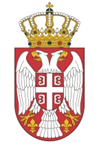         Република Србија       ВЛАДА             КАНЦЕЛАРИЈА ЗА УПРАВЉАЊЕ ЈАВНИМ УЛАГАЊИМА         Немањина 11, БеоградПоглављеНазив поглављаСтранаIОпшти подаци о јавној набавци3.IIПодаци о предмету јавне набавке4.IIIВрста, техничке карактеристике (спецификације), квалитет, количина и опис добара, радова или услуга, начин спровођења контроле и обезбеђења гаранције квалитета, рок извршења, место извршења или испoруке добара, евентуалне додатне услуге и сл.5. IVТехничка документација и планови 6. VУслови за учешће у поступку јавне набавке из чл. 75. и 76. Закона и упутство како се доказује испуњеност тих услова24.VIКритеријуми за доделу уговора32.VIIОбрасци који чине саставни део понуде33. Образац понуде (Образац 1)34.Образац структуре цене са упутсвом како да се попуни (Образац 2)38.Oбразац трошкова припреме понуде (Образац 3)39.Oбразац изјаве о независној понуди (Образац 4)40.Oбразац изјаве о испуњености услова из  члана 75. став 2. закона (Образац 5)41.Oбразац референтне листе (Образац 6)42.Oбразац изјаве о кључном техничком особљу (Образац 7)43.Потврда о реализацији раније закључених уговора (Образац 8)44.Образац изјаве о обиласку локације 45.VIIIМодел уговора 46.IXУпутство понуђачима како да сачине понуду52.Доказ:Доказ:Правно лице:Извод из регистра Агенције за привредне регистре, односно извод из регистра надлежног Привредног суда.ПредузетникИзвод из регистра Агенције за привредне регистре, односно извод из регистра надлежног Привредног суда.Физичко лице/Доказ:Доказ:Правно лицеИзвод из казнене евиденције, односно уверење основног суда на чијем подручју се налази седиште домаћег правног лица, односно седиште представништва или огранка страног правног лица, којим се потврђује да правно лице није осуђивано за кривична дела против привреде, кривична дела против животне средине кривично дело примања или давања мита, кривично дело преваре.Извод из казнене евиденције Посебног одељења за организовани криминал Вишег суда у Београду, којим се потврђује да правно лице није осуђивано за неко од кривичних дела организованог криминала;Извод из казнене евиденције, односно уверење надлежне полицијске управе МУП-а, којим се потврђује да законски заступник понуђача није осуђиван за кривична дела против привреде, кривична дела против животне средине кривично дело примања или давања мита, кривично дело преваре и за неко од кривичних дела организованог криминала (захтев се подноси према месту рођења или према месту пребивалишта законског заступника). Уколико понуђач има више законских заступника, дужан је да достави доказ за сваког од њих.Предузетник и физичко лицеИзвод из казнене евиденције: 1) уверење надлежне полицијске управе МУП-а којим се потврђује да да није осуђиван за неко од кривичних дела као члан организоване криминалне групе, да није осуђиван за кривична дела против привреде, кривична дела против животне средине, кривично дело примања или давања мита, кривично дело преваре (захтев се може поднети према месту рођења или према месту пребивалишта).ДОКАЗ О ИСПУЊЕНОСТИ УСЛОВА ИЗ ЧЛАНА 75. СТАВ 1. ТАЧКА 2. ЗАКОНА, НЕ МОЖЕ БИТИ СТАРИЈИ ОД ДВА МЕСЕЦА ПРЕ ОТВАРАЊА ПОНУДА.Доказ:Доказ:Правно лицеуверење Пореске управе  Министарства финансија да је измирио доспеле порезе и доприносе и уверења надлежне локалне самоуправе да је измирио обавезе по основу изворних локалних јавних прихода  Предузетник уверење Пореске управе  Министарства финансија да је измирио доспеле порезе и доприносе иуверења надлежне локалне самоуправе да је измирио обавезе по основу изворних локалних јавних приходаФизичко лицеуверење Пореске управе  Министарства финансија да је измирио доспеле порезе и доприносе иуверења надлежне локалне самоуправе да је измирио обавезе по основу изворних локалних јавних приходаОрган надлежан за издавање:Република Србија - Министарство финансија - Пореска  управа Регионални центар - Филијала/експозитура - према месту седишта пореског обвезника правног лица, односно према пребивалишту физичког лица, односно прописаној надлежности за утврђивање и наплату одређене врсте јавног прихода.Град, односно општина - градска, односно општинска пореска управа према месту седишта пореског обвезника правног лица, односно према пребивалишту физичког лица, односно прописаној надлежности за утврђивање и наплату одређене врсте јавног прихода. Уколико локална (општинска) пореска управа у својој потврди наведе да се докази за одређене изворне локалне јавне приходе прибављају и од других локалних органа/организација/установа понуђач је дужан да уз потврду локалне пореске управе приложи и потврде осталих локалних органа/организација/установа.ДОКАЗ О ИСПУЊЕНОСТИ УСЛОВА ИЗ ЧЛАНА 75. СТАВ 1. ТАЧКА 4. ЗАКОНА, НЕ МОЖЕ БИТИ СТАРИЈИ ОД ДВА МЕСЕЦА ПРЕ ОТВАРАЊА ПОНУДА.Доказ: Попуњена и потписана Изјава о поштовању обавеза које произлазе из важећих прописа о заштити на раду, запошљавању и условима рада, заштити животне средине, као и да понуђач нема забрану обављања делатности која је на снази у време подношења понуде. Образац наведене изјаве дат је у Поглављу VII. Конкурсне документације.Услов: (1) да остварени пословни приход у последње три године (2016. 2017. и 2018.) за које су достављени подаци мора да буде већи од  30.000.000,00 динара; (2) да понуђач у последње три године које претходе месецу у коме је на Порталу јавних набавки објављен Позив за подношење понуда није био неликвидан.Доказ: Извештај о бонитету Центра за бонитет (Образац БОН-ЈН) Агенције за привредне регистре, који мора да садржи: статусне податке понуђача, сажети биланс стања и биланс успеха за претходне три обрачунске године, показатеље за оцену бонитета за претходне три обрачунске године (2016. 2017. и 2018.). Уколико Извештај о бонитету Центра за бонитет (Образац БОН-ЈН) не садржи податке за 2018. годину, доставити Биланс стања и Биланс успеха за 2018. годину. Уколико Извештај о бонитету не садржи податак о данима неликвидности у последњих шест месеци који претходе месецу у коме је на Порталу јавних набавки објављен Позив за подношење понуда, понуђач је дужан да достави Потврду Народне банке Србије да понуђач у последњих шест месеци који претходе месецу у коме је на Порталу јавних набавки објављен Позив за подношење понуда, није био неликвидан. Привредни субјекти који у складу са Законом о рачуноводству, воде пословне књиге по систему простог књиговодства, достављају:- биланс успеха, порески биланс и пореску пријаву за утврђивање пореза на доходак грађана на приход од самосталних делатности издат од стране надлежног пореског органа, на чијој је територији регистровано обављање делатности за претходне 3 године.- потврду пословне банке о оствареном укупном промету на пословном-текућем рачуну за претходне 3 (три) обрачунске године.Привредни субјекти који нису у обавези да утврђују финансијски резултат пословања (паушалци), достављају:- потврду пословне банке о стварном укупном промету на пословном-текућем рачуну за претходне 3 (три) обрачунске године.Услови:  а) Да је понуђач у претходних шест година од дана објаве Позива на Порталу јавних набавки реализовао најмање 3 уговора за израду ПГД или ПЗИ пројектне документације за изградњу, санацију, адаптацију или реконструкцију објеката социјалне заштите (у складу са Уредбом о мрежи установа социјалне заштите («Сл.Гласник» бр.16/2012 и 12/2013)) од чега најмање један објекат мора имати површину већу од 10.000m2 , најмање један објекат мора имати интегрисане системе енергетске ефикасности (соларне колекторе, котларницу на биомасу или слично) и бар један објекат мора имати издато Решење о одобрењу за извођење радова или грађевинску дозволу.б) Да је понуђач у претходних шест година од дана објаве Позива на Порталу јавних набавки реализовао најмање 3 уговора за израду ПГД или ПЗИ пројектне документације за изградњу, санацију, адаптацију или реконструкцију објеката јавне намене (објекти просвете, здравства, социјалне заштите и сл.) у укупној вредности од најмање 30.000.000,00дин без пдв-а и да бар један пројекат има сагласност од Канцеларије за управљање јавни улагањима о усклађености (прихватању) пројекта са задатим смерницама Програма за унапређење објеката јавне намене. в) Понуђач мора да располаже минималним техничким капацитетом:Лиценцирани софтвер за израду графичке документације (AutoCad или сл.) – минимум 10 лиценци;Лиценцирани софтвер за BIM пројектовање (Revit или сл.) – минимум 2 лиценцe;Лиценцирани софтвер за пројектовање конструкција (Tower или сл.) – минимум 2 лиценцe;Лиценцирани софтвер за детаље арматуре (ArmCad или сл.) – минимум 1 лиценцa;г) да понуђач поседује полису осигурања од опште одговорности за штете произашле из грађанско-правних одштетних захтева која трећа лица подносе осигуранику због изненадног и неочекиваног догађаја (несреће) настале из делатности, власништва и правног односа, са минималним лимитом по једном штетном догађају од 5.000.000,00дин.д) да понуђач поседује полису осигурања од професионалне одговорности из обављања делатности пројектовања, а које се односи на осигурање од одговорности пројектаната за штете проузроковане према трећим лицима, као и штете настале услед грешака и пропуста насталих у обављању послова пројектовања са минималним лимитом по једном штетном догађају.Доказ: а) и б) Попуњен и потписан од стране одговорног лица понуђача Образац Референтне листе, који је дат у Поглављу VII. Конкурсне документације.Понуђач је дужан да уз Референтну листу достави потписане и оверене Обрасце потврда о раније реализованим уговорима, од стране наручилаца наведених у Референтној  листи, који је дат у Поглављу VII. Конкурсне документације.Потврде наручилаца о реализацији закључених уговора могу бити на оригиналном Обрасцу из Конкурсне документације или издате од стране других наручилаца на њиховим обрасцима, при чему такве потврде морају имати све елементе које садржи Образац из Конкурсне документације и то: - назив и адресу наручиоца, - назив и седиште понуђача, -  облик наступања за услуге за које се издаје Потврда,- изјава да су услуге за потребе тог наручиоца извршени квалитетно и у уговореном року, - врста услуга, - вредност изведених услуга, - број и датум уговора, - изјава да се Потврда издаје ради учешћа на тендеру и у друге сврхе се не може користити,- контакт особа наручиоца и телефон,- потпис овлашћеног лица наручиоца.Уз потврду Наручиоца доставити:Фотокопије Уговора на које се потврда односи.Фотокопије рачуна по тим уговорима.Фотокопија насловне стране пројекта и садржаја пројекта којим се доказује постојање интегрисаних система енергетске ефикасности оверена од стране Наручиоца.Изјава под пуном моралном, материјалном и кривичном одговорношћу понуђача о усвојеношћу пројеката (општи подаци о пројекту) од стране Канцеларије за управљање јавним улагањимав)  Копија рачуна, потврда о набавци или коришћењу лиценцираног софтвера од овлашћеног продавца, копија уговора о закупу или лизингу или копија купопродајног уговора.г) и д) Фотокопије полиса.Услов:  Понуђач мора да располаже потребним бројем и квалификацијама извршилаца за све време извршења уговора о јавној набавци и то: - најмање 20 извршилаца и то:- најмање 3 дипломирана инжењера који поседују важећу лиценцу Инжењерске коморе Србије, и то: лиценцу 300 или 301;- најмање 2 дипломирани инжењер који поседује важећу лиценцу Инжењерске коморе Србије, и то: лиценцу 310 или 311;- најмање 1 дипломирани инжењер који поседује важећу лиценцу Инжењерске коморе Србије, и то: лиценцу 313 или 314;- најмање 1 дипломирани инжењер који поседује важећу лиценцу Инжењерске коморе Србије, и то: лиценцу 312 или 315;- најмање 2 дипломирана инжењера која поседују важећу лиценцу Инжењерске коморе Србије, и то: лиценцу 350;- најмање 2 дипломирана инжењера која поседују важећу лиценцу Инжењерске коморе Србије, и то: лиценцу 353;- најмање 1 дипломирана инжењера који поседују важећу лиценцу Инжењерске коморе Србије, и то: лиценцу 330;- најмање 1 дипломирана инжењера који поседују важећу лиценцу Инжењерске коморе Србије, и то: лиценцу 336;Доказ:a) обавештење о поднетој пореској пријави ППП-ПД, извод из појединачне пореске пријаве за порез и доприносе по одбитку, а којим понуђач доказује да располаже са потребним бројем извршилаца. Понуђач је у обавези да достави извод из појединачне пореске пријаве за порез и доприносе по одбитку за месец који претходи месецу објаве позива за подношење понуда, оверену потписом овлашћеног лица понуђача.б) доказ о радном статусу: за носиоце лиценци који су код понуђача запослени – фотокопију уговора о раду и М-А образац.в) доказ о радном ангажовању: за носиоце лиценци који нису запослени код понуђача: уговор – фотокопија уговора о делу / уговора о обављању привремених и повремених послова или другог уговора о радном ангажовању и одговарајући М образац у складу са законом о раду односно законом о доприносима за обавезно социјално осигурање.  г) фотокопије личних лиценци која се мора оверити потписом имаоца лиценце.Обилазак локације је обавезан за понуђаче како би понуђач детаљно прегледао локацију и добио све неопходне информације потребне за припрему прихватљиве понуде.Услови и начин обиласка локације и увида у пројектну документацију одређени су у  Поглављу III. ВРСТА, ТЕХНИЧКЕ КАРАКТЕРИСТИКЕ (СПЕЦИФИКАЦИЈЕ), КВАЛИТЕТ, КОЛИЧИНА И ОПИС ДОБАРА, РАДОВА ИЛИ УСЛУГА, НАЧИН СПРОВОЂЕЊА КОНТРОЛЕ И ОБЕЗБЕЂИВАЊА ГАРАНЦИЈЕ КВАЛИТЕТА, РОК ИЗВРШЕЊА ИЛИ ИСПОРУКЕ ДОБАРА, ЕВЕНТУАЛНЕ ДОДАТНЕ УСЛУГЕ И СЛ.Доказ:Попуњен, потписан и оверен Образац изјаве о обиласку локације (Поглавље VII. Конкурсне документације).Услов:  Понуђач мора да поседује сертификате о испуњености стандарда ISO 9001, систем менаџмента квалитетом, ISO 14001 – заштита животне средине, OHSAS 18001 , безбедност на раду или одговарајуће за област сертификације која је у логичкој вези са предметом јавне набавке. Доказивање испуњености обавезних и додатних услова уколико понуду подноси група понуђачаУслове из члана 75. став 1. тач. 1) до 4) Закона: мора да испуни сваки понуђач из групе понуђача, а испуњеност сваког од тих обавезних услова доказује се достављањем одговарајућих доказа наведених у овом делу Конкурсне документације, док је услов из члана 75. став 1. тач. 5) Закона, дужан да испуни понуђач из групе понуђача којем је поверено извршење дела набавке за који је неопходна испуњеност тог услова.Услов из члана 75. став 2. Закона: Образац изјаве о поштовању обавеза из члана 75. став 2. Закона, који  мора да потпише овлашћено лице сваког понуђача из групе понуђача, који је дат у Поглављу VII Конкурсне документације.Додатне услове група понуђача испуњава заједно.Доказивање испуњености обавезних услова уколико понуђач понуду подноси са подизвођачемПонуђач је дужан да за подизвођача достави доказе да испуњава обавезне услове из члана 75. став 1. тач. 1) до 4) Закона, а доказ о испуњености услова из члана 75. став 1. тачка 5) Закона, за део набавке који ће извршити преко подизвођача.Aко је за извршење дела јавне набавке чија вредност не прелази 10% укупне вредности јавне набавке потребно испунити обавезан услов из члана 75, став 1. тачка 5)  закона, понуђач може доказати испуњеност тог услова преко подизвођача коме је поверио извршење тог дела набавке.Назив понуђача:Адреса понуђача:Матични број понуђача:Порески идентификациони број понуђача (ПИБ):Име особе за контакт:Електронска адреса понуђача (e-mail):Телефон:Телефакс:Број рачуна понуђача и назив банке:-Лице овлашћено за потписивање уговораА) САМОСТАЛНО Б) СА ПОДИЗВОЂАЧЕМВ) КАО ЗАЈЕДНИЧКУ ПОНУДУ1)Назив подизвођача:Адреса:Матични број:Порески идентификациони број:Име особе за контакт:Проценат укупне вредности набавке који ће извршити подизвођач:Део предмета набавке који ће извршити подизвођач:2)Назив подизвођача:Адреса:Матични број:Порески идентификациони број:Име особе за контакт:Проценат укупне вредности набавке који ће извршити подизвођач:Део предмета набавке који ће извршити подизвођач:1)Назив учесника у заједничкој понуди:Адреса:Матични број:Порески идентификациони број:Име особе за контакт:2)Назив учесника у заједничкој понуди:Адреса:Матични број:Порески идентификациони број:Име особе за контакт:3)Назив учесника у заједничкој понуди:Адреса:Матични број:Порески идентификациони број:Име особе за контакт:Укупна цена без ПДВ-а Укупна цена са ПДВ-омРок и начин плаћањаРок плаћања је 45 дана од достављања авансног предрачуна и рачуна  Рок важења понуде___ дана од дана отварања понуда Рок извршења услуге____ календарских дана од дана ступања на снагу уговора Редни бројОпис услугеЦена без ПДВ-аЦена са ПДВ-ом1.услугa израде пројектa постојећег стања за потребе извођења радова на објекту „Установе за одрасле и старије“ - у изградњи у Ваљеву 2.услугa израде идејног решења за потребе  извођења радова на објекту „Установе за одрасле и старије“ - у изградњи у Ваљеву3.услугa израде Пројекат за грађевинску дозволу за потребе  извођења радова на објекту „Установе за одрасле и старије“ - у изградњи у Ваљеву 4.услугa израде пројекта за извођење радова на објекту „Установе за одрасле и старије“ - у изградњи у ВаљевуУкупна ценаДатум:Потпис понуђачаВРСТА ТРОШКАИЗНОС ТРОШКА У РСДУКУПАН ИЗНОС ТРОШКОВА ПРИПРЕМАЊА ПОНУДЕДатум:Потпис понуђачаДатум:Потпис понуђачаРедни бр.Назив уговора(навести врсту услуге) Година завршетка реализације уговора НаручилацВредност(динара без ПДВ-а)Датум:Потпис овлашћеног лицаРедни број:Име и презиме извршиоца:Број лиценце:Назив понуђача / учесника у заједничкој понуди код кога је лице ангажованоДатум:Потпис овлашћеног лицаДатум:Потпис овлашћеног лица наручиоца услугеДатум:Потпис